униципальная нформационнаяазетаТрегубово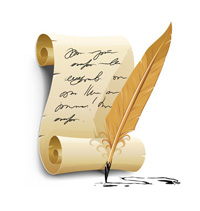 Российская ФедерацияНовгородская область Чудовский районАдминистрация Трегубовского сельского поселенияП О С Т А Н О В Л Е Н И Еот  20.04.2018        №  34д.ТрегубовоОб утверждении Концепции общего цветового решения застройки улици территорий Трегубовского сельского  поселенияС целью определения перспективного развития  среды с учетом сохранения культурного наследия, своеобразия архитектурно-градостроительного облика исторического центра, функционального назначения застроенных территорий населенных пунктов, в соответствии с Федеральным законом от 06.10.2003 N 131-ФЗ "Об общих принципах организации местного самоуправления в Российской Федерации,  Правил благоустройства территории Трегубовского сельского поселения», утвержденных решением Совета депутатов Трегубовского сельского поселения  от 27.06.2012  № 94ПОСТАНОВЛЯЮ:1. Утвердить  Концепцию общего цветового решения застройки улици территорий Трегубовского сельского поселения.2. Опубликовать постановление  в официальном бюллетене Трегубовского сельского поселения «МИГ Трегубово» и разместить на официальном сайте Администрации Трегубовского сельского поселения в информационно-телекоммуникационной сети «Интернет».Глава поселения                                      С.Б.Алексеев                                                                                                          Приложение1к постановлению                                                                             Администрации Трегубовского                                                                                                           сельского поселения                                                                                               от 20.04.2018    №34         Концепция общего цветового решения застройки улиц и территорий                             Трегубовского сельского  поселения       Концепция общего цветового решения застройки улиц и территорий Трегубовского сельского  поселения (далее - Концепция) разработана с целью определения главных стратегических направлений развития  среды с учетом сохранения исторического центра, направлена на изменение внешнего облика населенных пунктов, оказание влияния на культурный, духовный уровень, создание уникального образа населенных пунктов.       Концепция является основой для разработки и реализации муниципальных программ, планов действий, практической деятельности органов местного самоуправления, организаций, осуществляющих свою деятельность на территории поселения, а также общественных организаций.    1. Основные термины и определения.    Концепция - генеральный замысел, определяющий стратегию действий при осуществлении преобразований, проектов, планов, программ.   Сельская  среда - взаимодействие сельского  сообщества и предметно-пространственного окружения.    Архитектурно - художественная среда - совокупность облика и пространства зданий и сооружений, предназначенных для определенных функций и наделенных необходимой и достаточной для потребителя информативностью, в том числе с помощью архитектурной пластики.     Комплексное благоустройство территории - деятельность, направленная на обеспечение безопасности, удобства и художественной выразительности сельской среды, осуществляемая с использованием средств пластической организации рельефа, покрытия поверхности земли, декоративного озеленения и обводнения, некапитальных сооружений, малых архитектурных форм, наружного освещения, визуальной информации, рекламы и иных средств.       Геопластика – пластическая обработка поверхности земли с использованием приемов вертикальной планировки для достижения решения утилитарных и архитектурно-художественных задач.     Архитектурно-дизайнерское  решение временного сооружения - объемно-пространственные характеристики временного объекта, включающие описание цветового решения.     Цветовая среда - элемент среды обитания человека, оказывающий на него психофизическое и психоэмоциональное воздействие и зрительно воспринимаемый во времени и пространстве.       2. Обоснование и механизм реализации  Концепции      Реализация настоящей Концепции создаст своеобразный архитектурно-художественный облик города, в том числе гармонию цветового решения фасадов, восстановит пропорциональность, масштабность, ритм и силуэт зданий и объектов.      При разработке проектов планировки жилой застройки в границах населенных пунктов сельского поселения  необходимо учитывать сохранение существующих объектов культурного наследия, совмещение современных зданий с существующими объектами в определенной архитектурно-художественной среде, федеральные целевые, областные, муниципальные программы, Правила благоустройства и содержания территории  Трегубовского сельского  поселения и принимаемые в соответствии с ними муниципальные правовые акты.      3. Формирование среды сельских населенных пунктов .      Процесс формирования  среды сельских населенных пунктов включает в себя формирование застройки  территории, а также создание архитектурно-художественной среды в целом.      Облик населенных пунктов сельского поселения  напрямую связан с созданием новых архитектурных объектов и сохранением старых, наиболее ценных. Главным фактором, влияющим на облик застройки улиц населенных пунктов сельского поселения , является качество среды проживания.     Неотъемлемой частью художественного оформления сельских населенных пунктов является благоустройство. Вместе с тем, особую роль в формировании облика улиц, скверов и парков населенных пунктов сельского поселения играют малые архитектурные формы, наличие которых формирует индивидуальный облик населенных пунктов сельского поселения.     Главными целями для создания основных направлений развития облика улиц и территорий сельских населенных пунктов  являются:- сохранение единства архитектурного пространства и стиля, направленного на создание индивидуального бренда;- улучшение качества условий для комфортного и благоприятного проживания.      Архитектурно-художественная  среда сельских населенных пунктов представляет собой совокупность природных и искусственных компонентов, социальных явлений, формирующих определенное предметно-пространственное окружение во взаимосвязи с протекающей жизнедеятельностью людей. Основой ее функционирования выступает человек и его деятельность.       Архитектурная среда является одним из основных аспектов, на основе которых формируется концептуальная модель сельской  среды с учетом комплексного благоустройства территорий.      Приемлемым решением цветового оформления сельской  среды является использование одного цветового ряда, применение насыщенности и глубины цвета, регулирование баланса светлого и темного. Чем ближе выбранные решения к естественной природной среде, тем больше возможностей гармоничного и позитивного воздействия цветового ряда на психику человека.       Колористика  населенных пунктов сельского поселения - это бесконечное количество цветов и оттенков, поэтому важно соблюдать сочетание основных цветов, задействованных в цветовой палитре. Дополнительные цвета, если и внесут некоторый диссонанс, то не разрушат гармонии в целом.       4. Архитектурная и цветовая среда       В современных условиях происходит активное развитие цветовой среды, влияющей на общий облик поселения. В связи с этим основным пунктом разработки цветовой среды населенных пунктов сельского поселения является не определенные цвета и цветовые сочетания, а степень цветового контраста. Архитектурное  решение улиц, дорог и искусственных сооружений должно создавать гармоничную связь с окружающим ландшафтом с учетом требований охраны окружающей среды.      Устройство населенных пунктов сельского поселения на данный момент - это структура зданий, их расположение, особенности. Высотность  или, наоборот, преимущественно приземленные постройки - все это факторы, влияющие на выбор колористических решений, в том числе и такие факторы как: климат, в котором расположено сельское поселение, флора и фауна местности.       Колористика населенных пунктов поселения  характеризуется совокупностью множества цветоносителей, которые образуют подвижную пространственную цветовую палитру, связанную с изменением природной  среды, с развитием художественной культуры и техническим прогрессом.        Основными принципами в построении комплексной системы цветовой среды  являются:1) выявление функциональных зон;2) выделение цветом пространственных ориентиров;3) соблюдение стилистики архитектурного сооружения;4) создание "переменных" (изменяющаяся цветовая гамма рекламы, витрин, входов и вывесок организаций) и "постоянных" цветов цветовой среды;5) влияние географического расположения на колористическое решение различных участков населенных пунктов.         Цвет придает  пространству населенных пунктов сельского поселения конкретную стилевую направленность, объединяет разнохарактерные и разностилевые постройки, создает цветовые акценты, тем самым организовывая ансамблевое восприятие фрагмента урбанизированной среды. Основными носителями цвета являются фасады зданий, элементы благоустройства, малые архитектурные формы, транспорт общественного назначения.        В пространстве населенных пунктов сельского поселения  можно выделить условно три группы цветоносителей.       К первым относятся основные цветоносители : фасады зданий, земля и некоторые элементы природного мира (ландшафтная архитектура). Именно эти составляющие должны формировать цветовой баланс, характеризовать его своеобразие, нести цветовую культуру прошлого и настоящего.        Ко вторым принадлежит большое количество элементов урбанистического дизайна, малых архитектурных форм, транспорт, реклама, оформление первых этажей зданий.       Третья группа цветоносителей быстро меняется и связана с естественной необходимостью скорой замены. Это цветочное оформление, праздничное убранство, газоны и низкая зелень, контейнерная зелень, другими словами объекты, меняющие свой цвет в зависимости от смены времен года.        Колористическая организация населенных пунктов сельского поселения: центральная часть, маловыразительные застройки 60-80-х годов ХХ века, частный сектор, а также районы новостроек.        При комплексном использовании вышеперечисленных принципов можно получить целостный художественный облик , состоящий из:1) визуально-комфортной среды;2) неограниченной цветовой палитры;3) гибкой, развивающейся во времени структуры цветовой среды;4) своеобразного, неповторимого цветового облика.       Таким образом, художественно-эстетическая функция колористического проектирования заключается в формировании гармоничного визуально воспринимаемого пространства улицы, площади, двора, а также в создании запоминающихся  образов, позитивно влияющих на эмоциональное состояние человека.      5. Колористическое решение фасадов  застройки и иных сооружений.      Цветовое зонирование создается в основном вокруг значимых точек, реже - вокруг транспортных узлов, магистралей или композиционно законченных кварталов с выраженной архитектурой. Необходимо придерживаться светлых цветов (бежевый, светлая охра) и белого цвета (в сочетаниях) как для основных, так и для дополнительных цветов.       В частях, где архитектура смешанная, цветовая концепция заключается в использовании светлых тонов охры в сочетании с белым и серым цветами дополнительных элементов и цоколей.       В кварталах, где композиция застройки слабо выраженная, колористическая концепция основывается на ориентации участка. Основные цвета для фасадов - светлые тона охры и бежевого, а также белый цвет. Для подчеркивания дополнительных архитектурных элементов выбираются контрастные оттенки тех же цветов.       В кварталах, где архитектура преимущественно советского периода и застройка типовая, колористическая концепция заключается в использовании оттенков бежевого и коричневого цветов для зданий советской постройки.  Дополнительные элементы окрашиваются в белый, бежевый, кирпичный, бледно-желтый, контрастно основному цвету фасадов.      В районах, где располагаются транспортные узлы, колористическая идея заключается в грамотном сочетании цветов зданий, выполненных с использованием белого, серого и синего цветов, со зданиями, содержащими бледные оттенки коричневого и желтого.       Приоритетной задачей такого детального подхода к каждому объекту  среды является создание в перспективе обновленной палитры , его цветовой гармонизации.       Возможен подход к колористике  промышленных кварталов, где предпочтительны фасады с активным включением ярких цветовых пятен, то есть требуется искусственное цветонасыщение  экстерьера.      Интенсивность освещения в разные времена года и время суток напрямую связана с тем, какие цвета должны использоваться для создания гармоничной и комфортной среды с учетом особенностей каждого конкретного здания.       Ремонтные работы жилых домов, объектов культурного наследия , а также иных объектов и сооружений выполняются согласно паспортам цветового решения фасадов зданий и сооружений на территории Трегубовского сельского  поселения в соответствии с приложением 1 и в соответствии с действующим законодательством.      6. Организация реализации Концепции.      Функции координации и контроля за реализацией Концепции осуществляются Администрацией Трегубовского сельского поселения.     Вышеперечисленные органы в пределах своей компетенции определяют последовательность реализации Концепции, образуют рабочие группы, координационные советы по подготовке отдельных проектов и документов, привлекают к работе творческие силы.     Концепция должна реализовываться совместно с Генеральным планом Трегубовского сельского  поселения, включая проекты планировки территорий.                                                                                                              Приложение 2к постановлению                                                                                  Администрации Трегубовского                                                                                            сельского поселения                                                                                         от   20.04.2018     № 34ПАСПОРТ N _________ЦВЕТОВОГО РЕШЕНИЯ ФАСАДА(МАТЕРИАЛЫ И ТЕХНОЛОГИЯ ПРОВЕДЕНИЯ РАБОТ)Адрес объекта: ________________________________________д.Трегубово1. Сведения об объекте    1. Год постройки (по БТИ) _____________________________________________    2. Автор проекта ______________________________________________________    3. Автор колористического решения _____________________________________    4. Этажность __________________________________________________________    5. Дата последнего ремонта ____________________________________________    6. Подрядчик производства работ _______________________________________    7. Заявитель __________________________________________________________       Адрес ______________________________________________________________                               (юридический и физический)       Основание __________________________________________________________                      (свидетельство на право собственности, договор                             аренды или иного права пользования)    8. Собственник ________________________________________________________       Адрес ______________________________________________________________                               (юридический и физический)       Основание __________________________________________________________                           (свидетельство на право собственности)    9. Обслуживающая организация __________________________________________2. Окраска и отделка--------------------------------T-------------T------------T--------------¬¦Элемент фасада                 ¦Цвет по шкале¦Образец     ¦Фактура       ¦¦                               ¦RAL          ¦цвета       ¦поверхности   ¦+-------------------------------+-------------+------------+--------------+¦Стены                          ¦             ¦            ¦              ¦+-------------------------------+-------------+------------+--------------+¦Цоколь                         ¦             ¦            ¦              ¦+-------------------------------+-------------+------------+--------------+¦Карниз                         ¦             ¦            ¦              ¦+-------------------------------+-------------+------------+--------------+¦Фронтон                        ¦             ¦            ¦              ¦+-------------------------------+-------------+------------+--------------+¦Наличники, оконные переплеты   ¦             ¦            ¦              ¦+-------------------------------+-------------+------------+--------------+¦Входная группа:                ¦             ¦            ¦              ¦¦ступени                        ¦             ¦            ¦              ¦¦козырек                        ¦             ¦            ¦              ¦+-------------------------------+-------------+------------+--------------+¦Двери                          ¦             ¦            ¦              ¦+-------------------------------+-------------+------------+--------------+¦Металлические конструкции и    ¦             ¦            ¦              ¦¦элементы:                      ¦             ¦            ¦              ¦¦стойки                         ¦             ¦            ¦              ¦¦поручни                        ¦             ¦            ¦              ¦¦решетки                        ¦             ¦            ¦              ¦+-------------------------------+-------------+------------+--------------+¦Кровля                         ¦             ¦            ¦              ¦+-------------------------------+-------------+------------+--------------+¦Элементы декоративной отделки: ¦             ¦            ¦              ¦¦пилоны                         ¦             ¦            ¦              ¦¦колонны                        ¦             ¦            ¦              ¦¦фриз                           ¦             ¦            ¦              ¦L-------------------------------+-------------+------------+---------------3. Фасад и его окружениеОбщий вид фасада (фрагмент фасада)--------------------------------------------------------------------------¬¦                                                                         ¦¦                                                                         ¦¦                                                                         ¦¦                                                                         ¦¦                                                                         ¦¦                                                                         ¦¦                                                                         ¦¦                                                                         ¦¦                                                                         ¦¦                                                                         ¦¦                                                                         ¦¦                                                                         ¦¦                                                                         ¦¦                                                                         ¦¦                                                                         ¦¦                                                                         ¦¦                                                                         ¦¦                                                                         ¦¦                                                                         ¦L--------------------------------------------------------------------------Фрагмент фасада с проектируемым входом(боковой вид или фасад)--------------------------------------------------------------------------¬¦                                                                         ¦¦                                                                         ¦¦                                                                         ¦¦                                                                         ¦¦                                                                         ¦¦                                                                         ¦¦                                                                         ¦¦                                                                         ¦¦                                                                         ¦¦                                                                         ¦¦                                                                         ¦¦                                                                         ¦¦                                                                         ¦¦                                                                         ¦¦                                                                         ¦¦                                                                         ¦¦                                                                         ¦¦                                                                         ¦¦                                                                         ¦L--------------------------------------------------------------------------4. Расположение объектаВыкопировка из генерального плана--------------------------------------------------------------------------¬¦                                                                         ¦¦                                                                         ¦¦                                                                         ¦¦                                                                         ¦¦                                                                         ¦¦                                                                         ¦¦                                                                         ¦¦                                                                         ¦¦                                                                         ¦¦                                                                         ¦¦                                                                         ¦¦                                                                         ¦¦                                                                         ¦¦                                                                         ¦¦                                                                         ¦¦                                                                         ¦¦                                                                         ¦¦                                                                         ¦¦                                                                         ¦L--------------------------------------------------------------------------М 1:5000Ситуационный план--------------------------------------------------------------------------¬¦                                                                         ¦¦                                                                         ¦¦                                                                         ¦¦                                                                         ¦¦                                                                         ¦¦                                                                         ¦¦                                                                         ¦¦                                                                         ¦¦                                                                         ¦¦                                                                         ¦¦                                                                         ¦¦                                                                         ¦¦                                                                         ¦¦                                                                         ¦¦                                                                         ¦¦                                                                         ¦¦                                                                         ¦¦                                                                         ¦¦                                                                         ¦L--------------------------------------------------------------------------М 1:50005. План благоустройства участка--------------------------------------------------------------------------¬¦                                                                         ¦¦                                                                         ¦¦                                                                         ¦¦                                                                         ¦¦                                                                         ¦¦                                                                         ¦¦                                                                         ¦¦                                                                         ¦¦                                                                         ¦¦                                                                         ¦¦                                                                         ¦¦                                                                         ¦¦                                                                         ¦¦                                                                         ¦¦                                                                         ¦¦                                                                         ¦¦                                                                         ¦¦                                                                                                                                            ¦L--------------------------------------------------------------------------М 1:500; 1:2006. Согласования    Глава поселения____________________________ /__________________/                                                          (Ф.И.О.)                                  на  срок  до "____" ____________ 20___ г.    Собственник ____________________________________ /____________________/                                                      (Ф.И.О.)                                  на  срок  до "____" ____________ 20___ г.     *Государственная инспекция по охране      объектов культурного наследия  ______________________/____________________/                                                      (Ф.И.О.)                                  на  срок  до "____" ____________ 20___ г.    Изготовитель паспорта _________________________________________________* Государственная инспекция по охране объектов культурного наследия администрации Новгородской области подписывает паспорт цветового решения фасада в том случае, если здание или сооружение находится в реестре объектов культурного наследия Новгородской области. 8. Обязанности заказчика1. Осуществлять ремонт, покраску фасадов и возведение конструктивно-объемных элементов строго в соответствии с утвержденным паспортом, соблюдая технологическое и цветовое соответствие.2. Согласовать в администрации Трегубовского сельского поселени все необходимые изменения, возникшие в ходе проведения ремонтных работ.3. Привлекать для работы подрядные организации, имеющие соответствующие документы (лицензию на право проведения таких работ).4. Сохранять данный паспорт как документ, подтверждающий законность произведенных работ по изменению фасада.5. Наличие паспорта является необходимым требованием для выполнения работ по ремонту и окраске фасада.С правами и обязанностями ознакомлен:___________________________________________________________________________                      (должность, подпись, дата)



________________________________Российская  ФедерацияСовет депутатов Трегубовского сельского поселенияЧудовского района Новгородской областиРЕШЕНИЕот   30.03.2018   № 127д. ТрегубовоО внесении изменений  в решение Совета    депутатов   Трегубовского сельского поселения от 28.11.2014  № 221	В соответствии со ст.399 Налогового кодекса Российской Федерации,  в целях приведения нормативных правовых актов Совета депутатов Трегубовского сельского поселения в соответствие с действующим законодательством Российской Федерации, на основании протеста прокуратуры на решение Совета депутатов Трегубовского сельского поселения от 28.11.2014 №221 «Об установлении на территории Трегубовского сельского поселения налога на имущество физических лиц» от 29.12.2017 № 7-03-2017Совет депутатов Трегубовского сельского поселенияРЕШИЛ:Внести в решение Совета депутатов Трегубовского сельского поселения от 28.11.2014 № 221 «Об установлении на территории Трегубовского сельского поселения налога на имущество физических лиц» следующие изменения:Пункты 4, 5, 6 признать утратившими силу.Опубликовать решение в официальном бюллетене «МИГ Трегубово» и на официальном сайте Администрации Трегубовского сельского поселения в сети «Интернет».Глава поселения                             С.Б.Алексеев__________________________________________Российская  ФедерацияСовет депутатов Трегубовского сельского поселенияЧудовского района Новгородской областиРЕШЕНИЕот  30.03.2018 г.  №  128д. ТрегубовоО внесении изменений в решениеСовета депутатов Трегубовскогосельского поселения от  25.12.2017№ 124 «О бюджете Трегубовскогосельского поселения на 2018 годи плановый период 2019 и 2020 годов»       В соответствии с Бюджетным кодексом Российской Федерации, Уставом Трегубовского сельского поселения, Положением о бюджетном процессе в Трегубовском сельском поселении, Порядком формирования и использования бюджетных ассигнований муниципального дорожного фонда Трегубовского сельского поселенияСовет депутатов Трегубовского сельского поселения РЕШИЛ:              1. Внести изменения  в решение Совета депутатов Трегубовского сельского поселения от  25.12.2017 г.  № 124 «О бюджете Трегубовского сельского поселения на 2018 год и плановый период 2019 и 2020 годов» согласно приложению.              2. Опубликовать решение в официальном бюллетене Администрации Трегубовского сельского поселения «МИГ Трегубово» и на официальном сайте Администрации Трегубовского сельского поселения в сети «Интернет».Глава поселения                             С.Б.АлексеевПриложение к решению Совета депутатов Трегубовского сельского поселенияот  30.03.2018 г. № 128                                                                                                                       ИЗМЕНЕНИЯв решение Совета депутатов Трегубовского сельского поселенияот 25.12.2017  № 124 «О бюджете Трегубовского сельского поселенияна 2018 год и плановый период 2019 и 2020 годов»1.  Внести изменения в пункты 1, 6, 7,  изложив их в следующей редакции:         «1. Утвердить основные характеристики бюджета поселения на 2018 год:	1) прогнозируемый общий объем доходов бюджета поселения в сумме 7702,8 тыс. рублей;	2) прогнозируемый общий объем расходов бюджета поселения в сумме 9481,3 тыс. рублей;       3) прогнозируемый дефицит бюджета поселения в сумме 1778,5 тыс. руб.»;        «6. Учесть в бюджете Трегубовского сельского поселения поступление собственных доходов в 2018 году  в сумме  4785,2  тыс. рублей,  в 2019 году - в сумме 4993,1 тыс. рублей, в 2020 году - в сумме 5170,3 тыс. рублей  согласно Приложению 4 к настоящему решению. Утвердить в бюджете Трегубовского сельского поселения источники внутреннего финансирования дефицита бюджета Трегубовского сельского поселения на 2017 год в сумме 1778,5 рублей согласно Приложению 10 к настоящему решению»;«7. Установить объем межбюджетных трансфертов, предполагаемых к получению от бюджетов других уровней на 2018 год в сумме 2917,6 тыс. рублей,  на 2019 год в сумме 2520,2 тыс. рублей, на 2020 год  в сумме 2583,1 тыс. рублей  согласно Приложению 5 к настоящему решению.»2. Внести изменения в приложение № 1, изложив его в следующей редакции:Перечень главных Администраторов доходов бюджета Трегубовского сельского поселения.3. Внести изменения в приложение № 4, изложив его в следующей редакции:Поступление доходовв бюджет сельского поселения в 2018 - 2020 годах4. Внести изменения в приложение № 5, изложив его в следующей редакции:Объем межбюджетных трансфертов, предполагаемых к получению от бюджетов других уровней, на 2018 год и плановый период 2019-2020 годов5. Внести изменения в приложение № 6, изложив его в следующей редакции:Распределение бюджетных ассигнований  по разделам, подразделам, целевым статьям (муниципальным программам и непрограммным направлениям деятельности), группам и подгруппам видов расходов классификации расходов бюджета Трегубовского сельского поселения на 2018 год и плановый период 2019 - 2020 годов6. Внести изменения в приложение № 7, изложив его в следующей редакции:Ведомственная структура расходов бюджета Трегубовского сельского поселения на 2018 год и плановый период 2019 – 2020 годов7. Внести изменения в приложение № 8, изложив его в следующей редакции:Распределение бюджетных ассигнований на реализациюмуниципальных программ на 2018 год и плановый период 2019 – 2020 годов8.  Включить  приложение  № 10:Источники внутреннего финансирования дефицитабюджета Трегубовского сельского поселения на 2018 год_________________________________Российская  ФедерацияСовет депутатов Трегубовского сельского поселенияЧудовского района Новгородской областиРЕШЕНИЕот 30.03.2018      № 129д. ТрегубовоО плане  работы   Совета депутатов   Трегубовского  сельского  поселения   на 2018  год             Совет депутатов Трегубовского  сельского поселенияРЕШИЛ:             утвердить прилагаемый план работы Совета  депутатов Трегубовского  сельского поселения на 2018 год.Глава поселения                              С.Б.АлексеевУтвержден                                                                                   решением Совета депутатов                               Трегубовского  сельского поселенияот  30.03.2018     №  129                                               ПЛАНработы Совета депутатов Трегубовского  сельского поселенияна 2018 год1. Рассмотреть в порядке нормотворческой деятельности на заседаниях Совета депутатов Трегубовского  сельского поселения  следующие вопросы:     О плане работы Совета депутатов Трегубовского  сельского поселения на 2018 год.Готовит: Администрация Трегубовского  сельского поселения.         О внесении изменений и дополнений  в бюджет Трегубовского  сельского поселения на 2018 год и плановый период 2019-2020 годов.Готовит: Администрация Трегубовского  сельского поселения.           О внесении изменений в Положение об оплате труда в органах местного самоуправления Трегубовского  сельского поселения.Готовит: Администрация Трегубовского  сельского поселения.        Об установлении размера единовременной компенсационной выплаты на лечение  (оздоровление) на 2018 год.Готовит: Администрация Трегубовского  сельского поселения.        О внесении изменений  в Устав Трегубовского  сельского поселения.Готовит: Администрация Трегубовского  сельского поселения.       О принятии к реализации  и исполнению  части полномочий  по решению вопросов  местного значения  от органов местного самоуправления Чудовского муниципального района на 2018 год.Готовит: Администрация Трегубовского  сельского поселения.        О бюджете Трегубовского  сельского поселения на 2019 год и плановый период 2020-2021 годов.Готовит:  Администрация Трегубовского  сельского поселения       О Концепции социально-экономического развития Трегубовского  сельского поселения на 2019 год.Готовит: Администрация Трегубовского  сельского поселения         О прогнозном плане приватизации муниципального имущества  Трегубовского  сельского  поселения на 2019 год.Готовит: Администрация Трегубовского  сельского поселения.        О внесении изменений в решения Совета депутатов Трегубовского  сельского поселения и о признании утратившими силу нормативных правовых актов Совета депутатов Трегубовского  сельского поселения по итогам мониторинга их применения  в целях приведения их в соответствие с действующим законодательством.Готовит: Администрация Трегубовского  сельского поселения.           2. Рассмотреть в порядке контроля и исполнения на  заседаниях Совета депутатов Трегубовского  сельского поселения:        Отчет Главы Трегубовского  сельского поселения о результатах его деятельности и деятельности Администрации Трегубовского  сельского поселения за 2017 год.Готовит: Глава  Трегубовского  сельского поселения          Об исполнении бюджета Трегубовского  сельского поселения  за 2016  год.Готовит: Администрация Трегубовского  сельского поселения         Отчет председателя Контрольно-счетной палаты Чудовского муниципального района  о работе в 2017 году.Готовит: Контрольно-счетная палата Чудовского муниципального района.3. Работа с проектами федеральных и областных законовСрок: постоянно, по мере поступления документов из областной Думы.4. Работа депутатов Совета депутатов Трегубовского  сельского поселения в избирательных округах( по личным планам депутатов )5. Учеба депутатов Совета депутатов Трегубовского  сельского поселения( по отдельному плану )6. Работа со средствами массовой информацииИнформирование населения через средства массовой информации о заседаниях Совета депутатов Трегубовского  сельского поселения, принятых на них решениях.Срок: постоянноОтветственные: Администрация Трегубовского  сельского поселения.         2. Выступления депутатов Совета депутатов Трегубовского  сельского поселения  в средствах массовой информации о результатах работы.Ответственные: Администрация Трегубовского  сельского поселения.         3. Размещение информации о проведении заседаний Совета депутатов, текстов принятых решений на официальном сайте Администрации Трегубовского  сельского поселения в сети «Интернет».Ответственные: Администрация Трегубовского  сельского поселения._______________________________________Российская  ФедерацияСовет депутатов Трегубовского сельского поселенияЧудовского района Новгородской областиРЕШЕНИЕот   30.03.2018  № 130д.Трегубово Об установлении размера единов-ременной   компенсационной выплаты  на   лечение  (оздоровление)  на 2018 год             В соответствии с  решением Совета депутатов Трегубовского  сельского поселения от 11.12.2009  № 106 «Об утверждении Положения об оплате труда в органах местного самоуправления Трегубовского  сельского поселения», Уставом Трегубовского  сельского поселения             Совет депутатов Трегубовского  сельского поселенияРЕШИЛ:          1.Установить размер единовременной компенсационной выплаты на лечение (оздоровление) на 2018 год Главе Трегубовского сельского поселения и лицам, замещающим должности муниципальной службы в Администрации Трегубовского  сельского поселения, в сумме 40100 рублей.          2.Опубликовать решение в официальном бюллетене Трегубовского сельского поселения «МИГ Трегубово» и разместить на официальном сайте Администрации Трегубовского  сельского поселения.Глава поселения                               С.Б.Алексеев__________________________________Российская  ФедерацияСовет депутатов Трегубовского сельского поселенияЧудовского района Новгородской областиРЕШЕНИЕот   30.03.2018   № 131     Руководствуясь Конституцией Российской Федерации, Федеральнымизаконами от 6 октября 2003 года N 131-ФЗ «Об общих принципах организации местного самоуправления в Российской Федерации», от 17 января 1992 N 2202-I «О прокуратуре Российской Федерации», Устава Трегубовского сельского поселения, Совет депутатов Трегубовского сельского поселенияРЕШИЛ:1. Утвердить Порядок рассмотрения актов прокурорского реагирования Советом депутатов Трегубовского сельского поселения.2. Опубликовать настоящее решение в информационном бюллетене Трегубовского сельского поселения «МИГ Трегубово» и разместить на официальном сайте в сети Интернет.Глава поселения                  С.Б.Алексеев


Приложение
к решению
Совета депутатов Трегубовского сельского поселения
от 30.03.2018     N 131Порядок рассмотрения актов прокурорского реагирования Советом депутатов Трегубовского сельского поселения1. Общие положения1.1. Настоящий Порядок разработан в соответствии с положениями Конституции Российской Федерации, Федерального закона от 6 октября 2003 года N 131-ФЗ «Об общих принципах организации местного самоуправления в Российской Федерации», Федерального закона от 17 января 1992 года N 2202-I «О прокуратуре Российской Федерации».1.2. Порядок разработан в целях совершенствования деятельности Совета депутатов Трегубовского сельского поселения по вопросам рассмотрения протестов, представлений и иных актов прокурорского реагирования (далее по тексту - акты прокурорского реагирования).1.3. Акты прокурорского реагирования, внесенные прокуратурой в Совет депутатов Трегубовского сельского поселения по вопросам деятельности органов местного самоуправления и на решения Совета депутатов Трегубовского сельского поселения, рассматриваются коллегиально на заседаниях Совета депутатов Трегубовского сельского поселения.Акты прокурорского реагирования, связанные с деятельностью аппарата Совета депутатов Трегубовского сельского поселения, рассматриваются Председателем Совета депутатов Трегубовского сельского поселения.2. Порядок рассмотрения актов прокурорского реагирования на заседаниях Совета депутатов Трегубовского сельского поселения2.1. Акты прокурорского реагирования, внесенные прокуратурой в Совет депутатов Трегубовского сельского поселения по вопросам деятельности органов местного самоуправления и на решения Совета депутатов Трегубовского сельского поселения, рассматриваются на ближайших заседаниях Совета депутатов Трегубовского сельского поселения.2.2. В необходимых случаях для рассмотрения акта прокурорского реагирования могут образовываться рабочие группы в порядке, предусмотренном Регламентом Совета депутатов Трегубовского сельского поселения (далее по тексту - Регламент).2.3. В состав рабочей группы наряду с депутатами Совета депутатов Трегубовского сельского поселения могут входить сотрудники Счетной палаты (по представлению соответственно Председателя Совета депутатов Трегубовского сельского поселения, Председателя Счетной палаты), иные специалисты (по предложениям избранных членов рабочей группы), а также сотрудники Администрации Трегубовского сельского поселения, уполномоченные на решение вопросов, указанных в актах прокурорского реагирования.2.4. Результаты работы рабочей группы по рассмотрению акта прокурорского реагирования отражаются в соответствующем решении (протоколе), в котором должны быть установлены: причины допущенных нарушений требований действующего законодательства, а также условия, им способствующие; виновные должностные лица, допустившие нарушения действующего законодательства; конкретные предложения и мероприятия по устранению допущенных нарушений закона.2.5. Рассмотрение акта прокурорского реагирования и проекта решения по нему осуществляется на заседании Совета депутатов Трегубовского сельского поселения в порядке, установленном Регламентом.2.6. Акт прокурорского реагирования и проект решения по нему рассматривается на заседании Совета депутатов Трегубовского сельского поселения с участием прокурора, который уведомляется о месте и времени рассмотрения акта прокурорского реагирования не позднее чем за пять дней до его рассмотрения.2.7. Принятое решение о результатах рассмотрения акта прокурорского реагирования подписывается Председателем Совета депутатов Трегубовского сельского поселения и направляется в органы прокуратуры в течение пяти дней после его опубликования.2.8. В случае отказа в удовлетворении требований (предложений) акта прокурорского реагирования дается мотивированный ответ с указанием причин отказа.В случае несогласия с требованиями и доводами, изложенными в акте прокурорского реагирования, Совет депутатов Трегубовского сельского поселения вправе обжаловать его в установленном законом порядке.3. Порядок рассмотрения актов прокурорского реагирования Председателем Советом депутатов Трегубовского сельского поселения3.1. Акты прокурорского реагирования, внесенные Председателю Совета депутатов Трегубовского сельского поселения по вопросам деятельности аппарата Советом депутатов Трегубовского сельского поселения, рассматриваются Председателем Совета депутатов Трегубовского сельского поселения.3.2. По каждому внесенному акту прокурорского реагирования по поручению Председателя Совета депутатов Трегубовского сельского поселения проводится служебная проверка.3.3. Распоряжением Председателя Совета депутатов Трегубовского сельского поселения определяется должностное лицо, ответственное за организацию и проведение служебной проверки по рассмотрению акта прокурорского реагирования.3.4. Результаты служебной проверки отражаются в соответствующем заключении, в котором должны быть установлены: причины допущенных нарушений требований действующего законодательства, а также условия, им способствующие; виновные должностные лица, допустившие нарушения действующего законодательства; конкретные предложения и мероприятия по устранению допущенных нарушений закона.3.5. Рассмотрение акта прокурорского реагирования и подготовка проекта ответа осуществляется Председателем Совета депутатов Трегубовского сельского поселения либо должностным лицом, уполномоченным Председателем Совета депутатов Трегубовского сельского поселения, с участием должностного лица, ответственного за организацию и проведение служебной проверки, прокурора, которые уведомляются о месте и времени рассмотрения акта прокурорского реагирования не позднее чем за три дня до его рассмотрения.3.6. По результатам рассмотрения акта прокурорского реагирования разрабатывается и утверждается конкретный перечень мероприятий, направленных на устранение выявленных прокуратурой нарушений действующего законодательства, послуживших основанием для внесения акта прокурорского реагирования, решается вопрос о привлечении виновных должностных лиц к дисциплинарной ответственности.3.7. Окончательный проект ответа на акт прокурорского реагирования направляется для подписания Председателю Совета депутатов Трегубовского сельского поселения не позднее 3-х дней до окончания срока рассмотрения, указанного в акте прокурорского реагирования.3.8. В случае удовлетворения акта прокурорского реагирования в ответе указываются конкретные меры по устранению допущенных нарушений закона, их причин и условий, им способствующих, а также должностные лица, виновные в выявленных органами прокуратуры нарушениях требований действующего законодательства.При привлечении виновных должностных лиц к дисциплинарной ответственности по результатам рассмотрения актов прокурорского реагирования к ответу прилагаются соответствующие копии документов о наложении дисциплинарных взысканий.3.9. В случае отказа в удовлетворении требований (предложений) акта прокурорского реагирования дается мотивированный ответ с указанием причин отказа.В случае несогласия с требованиями и доводами, изложенными в акте прокурорского реагирования, Председатель Совета депутатов Трегубовского сельского поселения вправе обжаловать его в установленном законом порядке.______________________________________________Российская  ФедерацияСовет депутатов Трегубовского сельского поселенияЧудовского района Новгородской областиРЕШЕНИЕот  30.03.2018        №  132д.ТрегубовоО     принятии    к    реализации    иисполнению    части    полномочий от   органов   местного   самоуправ-ления     Чудовского    муниципаль-ного  района  по решению  вопроса местного    значения   «формирова-ние и содержание местного архива, включая хранение  архивных фон-дов поселения» В соответствии с частью 4 статьи 15 Федерального закона от 06 октября 2003 года № 131-ФЗ «Об общих принципах организации местного самоуправления в Российской Федерации», решением  Думы Чудовского муниципального района от 27.12.2017  № 226 «О передаче  осуществления части полномочий  органов местного самоуправления Чудовского муниципального района по решению вопроса местного значения «формирование и содержание муниципального архива, включая хранение архивных фондов поселения» 	Совет депутатов Трегубовского  сельского поселенияРЕШИЛ:1. Принять к реализации Администрацией  Трегубовского  сельского поселения часть полномочий по решению вопроса местного значения «формирование и содержание муниципального архива, включая хранение архивных фондов поселения» в части хранения, учета и использования документов, образовавшихся в деятельности Трегубовского и  Селищенского сельских Советов, их исполкомов, а также Администраций Трегубовского и Селищенского сельсоветов, действовавших до образования  Трегубовского  сельского поселения на 2018 год. 2. Администрации Трегубовского  сельского поселения заключить с Администрацией Чудовского муниципального района  соглашение о  принятии части полномочий согласно пункту 1 настоящего решения. 3. В решении о бюджете  Трегубовского  сельского поселения на 2018 год и на плановый период 2019 и 2020 годов  предусмотреть отдельной строкой объем межбюджетных трансфертов, необходимый для осуществления полномочий, указанных в пункте 1 настоящего решения, рассчитанный в установленном порядке. 4. Настоящее решение  распространяется на правоотношения, возникшие с  1 января 2018 года. 5. Опубликовать решение в официальном бюллетене Трегубовского сельского поселения «МИГ Трегубово» и разместить на официальном сайте Администрации  Трегубовского  сельского поселения в сети Интернет.Глава поселения                                   С.Б.Алексеев________________________________________Российская ФедерацияНовгородская область  Чудовский  районСОВЕТ ДЕПУТАТОВ ТРЕГУБОВСКОГОСЕЛЬСКОГО ПОСЕЛЕНИЯРЕШЕНИЕот   30.03.2018      № 133д.ТрегубовоО внесении изменений в Положениео порядке организации и проведения публичных слушаний по вопросамправового регулированияградостроительной деятельности в Трегубовском сельском поселении, утвержденного решением Совета депутатов Трегубовского сельскогопоселения от 30.07.2008 № 67В соответствии с протестом прокуратуры Чудовского района от 31.01.2018 года № 7-3-2018 Совет депутатов Трегубовского  сельского поселенияРЕШИЛ:Внести изменения в Положение о порядке организации и проведения публичных слушаний по вопросам правового регулирования градостроительной деятельности в Трегубовском сельском поселении утвержденного решением Совета депутатов Трегубовского сельского поселения от 30.07.2008 № 67:1.1.Пункт 1.6 Положения изложить в новой редакции: «Общественные обсуждения или публичные слушания проводятся:- по проектам генеральных планов;- по проектам правил землепользования и застройки;- по проектам планировки территории;- по проектам межевания территории;- по проектам правил благоустройства территорий;- по проектам, предусматривающим внесение изменений в один из указанных утвержденных документов;- по проектам решений о предоставлении разрешения на условно разрешенный вид использования земельного участка или объекта капитального строительства;- по проектам решений о предоставлении разрешения на отклонение от предельных параметров разрешенного строительства, реконструкции объектов капитального строительства;       - по вопросам изменения одного вида разрешенного использования земельных участков и объектов капитального строительства на другой вид такого использования при отсутствии утвержденных правил землепользования и застройки.»   2.  Опубликовать решение в официальном бюллетене Трегубовского сельского поселения «МИГ Трегубово» и разместить на официальном сайте Администрации  Трегубовского  сельского поселения в сети Интернет.Глава поселения                              С.Б.Алексеев_______________________________________________Российская  ФедерацияСовет депутатов Трегубовского сельского поселенияЧудовского района Новгородской областиР Е Ш Е Н И Еот   30.03.2018    № 134д.ТрегубовоО  принятии  к   реализации  иисполнению   части    полномо-чий по  решению вопроса   мес-тного значения от органов мес-тного  самоуправления  Чудов-ского муниципального районаВ соответствии с частью 4 статьи 15 Федерального закона от 06 октября 2003 года № 131-ФЗ «Об общих принципах организации местного самоуправления в Российской Федерации», решением  Думы Чудовского муниципального района от 27.02.2018  № 238 «О передаче  осуществления части полномочий  органов местного самоуправления Чудовского муниципального района по решению вопроса местного значения» 	Совет депутатов Трегубовского  сельского поселенияРЕШИЛ:Принять к реализации Администрацией  Трегубовского  сельского поселения  от органов местного самоуправления Чудовского муниципального района  часть полномочий по решению вопроса местного значения «организация в границах поселения  электро-, тепло-, газо- и водоснабжения населения, водоотведения, снабжения населения топливом в пределах полномочий, установленных законодательством Российской Федерации»на 2018 год :1) организация нецентрализованного холодного водоснабжения на территории Трегубовского  сельского поселении.2. Администрации Трегубовского  сельского поселения заключить с Администрацией Чудовского муниципального района  соглашение о  принятии части полномочий согласно пункту 1 настоящего решения. 3. В решении о бюджете  Трегубовского  сельского поселения на 2018 год  предусмотреть отдельной строкой объем межбюджетных трансфертов, необходимый для осуществления полномочий, указанных в пункте 1 настоящего решения, рассчитанный в установленном порядке. 4. Настоящее решение  распространяется на правоотношения, возникшие с  1 января 2018 года. 5. Опубликовать решение в официальном бюллетене Трегубовского сельского поселения «МИГ Трегубово» и разместить на официальном сайте Администрации  Трегубовского  сельского поселения в сети Интернет.Глава поселения                                  С.Б.Алексеев____________________________________________Российская ФедерацияНовгородская область Чудовский районАдминистрация Трегубовского сельского поселенияПОСТАНОВЛЕНИЕот  30.03.2018    № 31                                                                                     д. Трегубово                                                                                    В соответствии с Порядком разработки, реализации и оценки эффективности муниципальных программ, утвержденным постановлением Администрации Трегубовского сельского поселения от  23.11.2015  № 196; решением Совета депутатов Трегубовского сельского поселения от 30.03.2018  № 128 «О внесении изменений в решение Совета  депутатов Трегубовского сельского поселения от 25.12.2017 № 124 «О бюджете Трегубовского сельского поселения на 2018 год и плановый период 2019 и 2020 годов» ПОСТАНОВЛЯЮ:     1. Утвердить изменения в Муниципальную программу  «Создание комфортных условий  проживания для населения Трегубовского сельского поселения на 2018 – 2020 годы», утвержденную постановлением Администрации  Трегубовского сельского поселения от  08.11. 2017   № 147, согласно Приложению.      2.    Контроль исполнения  настоящего постановления оставляю за собой.     3. Опубликовать настоящее постановление в официальном бюллетене Администрации Трегубовского сельского поселения «МИГ Трегубово» и разместить на официальном сайте Администрации Трегубовского сельского поселения в сети «Интернет».     4. Постановление вступает в силу с даты опубликования.Глава поселения            С.Б. АлексеевПриложение Утвержденыпостановлением АдминистрацииТрегубовского сельского поселенияот 30.03.2018  № 31 ИЗМЕНЕНИЯв МУНИЦИПАЛЬНУЮ ПРОГРАММУ«Создание комфортных условий  проживания для населения Трегубовского сельского поселения на 2018 – 2020 годы»Внести изменения в пункт 3  Паспорта муниципальной  программы «Создание комфортных условий  проживания для населения Трегубовского сельского поселения на 2018 – 2020 годы», изложив его в следующей редакции:3. Цели, задачи и целевые показатели* муниципальной программы: * - целевые показатели муниципальной программы должны отвечать одному из следующих условий:  определяются на основе данных государственного (федерального) статистического наблюдения; определяются на основе данных ведомственной отчетности. Значения и  наименования целевых показателей могут уточняться и дополняться в течение года при определении конкретных видов работ, мероприятий и разработке окончательных смет.2. Внести изменения в пункт 5  Паспорта муниципальной  программы «Создание комфортных условий  проживания для населения Трегубовского сельского поселения на 2018 – 2020 годы», изложив его в следующей редакции:5. Объемы и источники финансирования муниципальной программы  в целом и по годам реализации (тыс. руб.)*:* Объем финансирования Программы может корректироваться в течение текущего финансового года при внесении изменений в бюджет и после  принятия бюджета  на очередной  финансовый год и на плановый период.3.  Внести изменения в таблицу пункта 7 «Мероприятия муниципальной  программы», изложив ее в следующей  редакции:7. Мероприятия муниципальной программыПримечание: при наличии подпрограмм в графе 2 указывается: «реализация подпрограммы …» (без детализации по мероприятиям подпрограммы).   * Объем финансирования, задачи и мероприятия программы могут корректироваться в течение текущего финансового года при внесении изменений в бюджет и после  принятия бюджета  на очередной  финансовый год и на плановый период.4. Внести изменения в пункт 8.4.  Паспорта муниципальной  подпрограммы «Обеспечение реализации муниципальной программы «Создание комфортных условий  проживания для населения Трегубовского сельского поселения на 2015 – 2017 годы», изложив его в следующей редакции: 8.4. Объемы и источники финансирования подпрограммы в целом и по годам реализации (тыс. рублей)*:   * Объем финансирования подпрограммы может корректироваться в течение текущего финансового года при внесении изменений в бюджет и после  принятия бюджета  на очередной  финансовый год и на плановый период.5.  Внести изменения в таблицу пункта 8.6 «Мероприятия муниципальной  подпрограммы», изложив ее в следующей  редакции:8.6. Мероприятия подпрограммы «Обеспечение реализации муниципальной программы «Создание комфортных условий проживания для населения Трегубовского сельского поселения на 2018 – 2020 годы» (наименование подпрограммы)   * Объем финансирования, задачи и мероприятия подпрограммы могут корректироваться в течение текущего финансового года при внесении изменений в бюджет и после  принятия бюджета  на очередной  финансовый год и на плановый период.Главный редактор: Алексеев Сергей Борисович                                      Бюллетень выходит по пятницамУчредитель: Совет депутатов Трегубовского  сельского поселения                Подписан в печать:           27.04.2018г.    в      14.00Издатель: Администрация Трегубовского  сельского поселения                      Тираж: 8 экземпляровАдрес учредителя (издателя): Новгородская область, Чудовский                      Телефон: (881665) 43-292район, д. Трегубово, ул. Школьная, д.1, помещение 32Приложение № 1 к решениюСовета депутатов Трегубовского сельского поселения «О бюджете Трегубовского сельского поселения на 2018 год и плановый период 2019 и 2020 годов»от 25.12.2017  № 124Код главыКодНаименование343ИНН 5318007536КПП 531801001Администрация Трегубовского  сельского поселения3431 08 04020 01 0000 110Государственная пошлина за совершение нотариальных действий должностными лицами органов местного самоуправления, уполномоченными в соответствии с законодательными актами Российской Федерации на совершение нотариальных действий3431 11 05075 10 0000 120Доходы от сдачи в аренду имущества, составляющего казну сельских поселений (за исключением земельных участков)3431 11 05314 10 0000 120Плата по соглашениям об установлении сервитута, заключенным органами местного самоуправления сельских поселений, государственными или муниципальными предприятиями либо государственными или муниципальными учреждениями в отношении земельных участков, государственная собственность на которые не разграничена и которые расположены в границах сельских поселений3431 11 09045 10 0000 120Прочие поступления от использования имущества, находящегося в собственности сельских поселений (за исключением имущества муниципальных бюджетных и автономных учреждений, а также имущества муниципальных унитарных предприятий, в том числе казенных)3431 14 02053 10 0000 410Доходы от реализации иного имущества, находящегося в собственности сельских поселений (за исключением имущества муниципальных бюджетных и автономных учреждений, а также имущества муниципальных унитарных предприятий, в том числе казенных), в части реализации основных средств по указанному имуществу3431 14 06013 10 0000 430Доходы от продажи земельных участков, государственная собственность на которые не разграничена, и которые расположены в границах сельских поселений3431 14 06025 10 0000 430Доходы   от    продажи    земельных    участков,
находящихся  в   собственности   сельских поселений   (за исключением  земельных  участков   муниципальных бюджетных и автономных учреждений)              3431 14 06313 10 0000 430Плата за увеличение площади земельных участков, находящихся в частной собственности, в результате перераспределения таких земельных участков и земель (или) земельных участков, государственная собственность на которые не разграничена и которые расположены в границах сельских поселений3431 16 23051 10 0000 140Доходы от возмещения ущерба при возникновении страховых случаев по обязательному страхованию гражданской ответственности, когда выгодоприобретателями выступают получатели средств бюджетов сельских поселений3431 16 46000 10 0000 140Поступления сумм в возмещение ущерба в связи с нарушением исполнителем (подрядчиком) условий государственных контрактов или иных договоров, финансируемых за счет средств муниципальных дорожных фондов сельских поселений, либо в связи с уклонением от заключения таких контрактов или иных договоров3431 17 01050 10 0000 180Невыясненные поступления, зачисляемые в бюджет сельских поселений3431 17 05050 10 0000 180Прочие неналоговые доходы бюджетов сельских  поселений3432 02 15001 10 0000 151Дотации бюджетам сельских поселений на выравнивание бюджетной обеспеченности3432 02 15002 10 0000 151Дотация бюджетам сельских поселений на поддержку мер по обеспечению сбалансированности бюджетов3432 02 29999 10 0000 151Прочие субсидии бюджетам сельских поселений3432 02 35118 10 0000 151Субвенции бюджетам  сельских поселений  на осуществление первичного воинского учета на территориях где отсутствуют военные комиссариаты3432 02 30024 10 0000 151Субвенции бюджетам сельских поселений на выполнение передаваемых полномочий субъектов Российской Федерации3432 02 40014 10 0000 151Межбюджетные трансферты, передаваемые бюджетам сельских поселений из бюджетов муниципальных районов на осуществление части полномочий по решению вопросов местного значения в соответствии с заключенными соглашениями3432 02 49999 10 0000 151Прочие межбюджетные трансферты, передаваемые бюджетам сельских поселений3432 07 05030 10 0000 180Прочие безвозмездные поступления в бюджеты сельских поселений3432 08 05000 10 0000 180Перечисления из бюджетов сельских поселений (в бюджеты поселений) для осуществления возврата (зачета) излишне уплаченных или излишне взысканных сумм налогов, сборов и иных платежей, а также сумм процентов за несвоевременное осуществление такого возврата и процентов, начисленных на излишне взысканные суммы3432 18 60010 10 0000 151Доходы бюджетов сельских поселений от возврата остатков субсидий, субвенций и иных межбюджетных трансфертов, имеющих целевое назначение, прошлых лет из бюджетов муниципальных районов3432 19 00000 10 0000 151Возврат остатков субсидий, субвенций и иных межбюджетных трансфертов, имеющих целевое назначение, прошлых лет из бюджетов сельских поселенийПриложение № 4 к решениюСовета депутатов Трегубовского сельского поселения «О бюджете Трегубовского сельского поселения на 2018 год и плановый период 2019 и 2020 годов»от 25.12.2017  № 124Код доходов бюджетной классификации Российской ФедерацииНаименование доходов                         СУММА (тыс. руб)                         СУММА (тыс. руб)                         СУММА (тыс. руб)Код доходов бюджетной классификации Российской ФедерацииНаименование доходов2018201920201 00 00000 00 0000 000НАЛОГОВЫЕ И НЕНАЛОГОВЫЕ ДОХОДЫ4785,24993,15170,3НАЛОГОВЫЕ ДОХОДЫ4432,64640,54817,71 01 00000 00 0000 000НАЛОГИ НА ПРИБЫЛЬ, ДОХОДЫ 287,4288,5302,91 01 02000 01 0000 110Налог на доходы физических лиц287,4288,5302,91 01 02010 01 0000 110Налог на доходы физических лиц с доходов, источником которых является налоговый агент, за исключением доходов, в отношении которых исчисление и уплата налога осуществляются в соответствии со статьями 227, 227.1 и 228 Налогового кодекса Российской Федерации287,4288,5302,91 01 02020 01 0000 110Налог на доходы физических лиц с доходов, полученных от осуществления деятельности физическими лицами, зарегистрированными в качестве индивидуальных предпринимателей, нотариусов, занимающихся частной практикой, адвокатов, учредивших адвокатские кабинеты и других лиц, занимающихся частной практикой в соответствии со статьей 227 Налогового кодекса Российской Федерации0001 01 02030 01 0000 110Налог на доходы физических лиц с доходов, полученных физическими лицами в соответствии со статьей 228 Налогового Кодекса Российской Федерации0001 03 00000 00 0000 000НАЛОГИ НА ТОВАРЫ (РАБОТЫ, УСЛУГИ), РЕАЛИЗУЕМЫЕ НА ТЕРРИТОРИИ РОССИЙСКОЙ ФЕДЕРАЦИИ577,8647,6657,41 03 02230 01 0000 110Доходы от уплаты акцизов на дизельное топливо, подлежащие распределению между бюджетами субъектов Российской Федерации и местными бюджетами с учетом установленных дифференцированных нормативов отчислений в местные бюджеты197,3221,1224,41 03 02240 01 0000 110Доходы от уплаты акцизов на моторные масла для дизельных и (или) карбюраторных (инжекторных) двигателей, подлежащие распределению между бюджетами субъектов Российской Федерации и местными бюджетами с учетом установленных дифференцированных нормативов отчислений в местные бюджеты2,02,22,21 03 02250 01 0000 110Доходы от уплаты акцизов на автомобильный бензин, подлежащие распределению между бюджетами субъектов Российской Федерации и местными бюджетами с учетом установленных дифференцированных нормативов отчислений в местные бюджеты417,9468,4475,51 03 02260 01 0000 110Доходы от уплаты акцизов на прямогонный бензин, подлежащие распределению между бюджетами субъектов Российской Федерации и местными бюджетами с учетом установленных дифференцированных нормативов отчислений в местные бюджеты-39,4-44,1-44,71 05 00000 00 0000 000НАЛОГИ НА СОВОКУПНЫЙ ДОХОД1,01,01,01 05 03010 01 0000 110Единый сельскохозяйственный налог1,01,01,01 06 00000 00 0000 000НАЛОГИ НА ИМУЩЕСТВО3559,03696,03849,01 06 01000 00 0000 110  Налог на имущество физических лиц368,0442,0530,01 06 01030 10 0000 110 Налог на имущество физических лиц, взимаемый по ставкам, применяемым к объектам налогообложения, расположенным в границах поселений368,0442,0530,01 06 06000 00 0000 110Земельный налог3191,03254,03319,01 06 06030 00 0000 110Земельный налог с организаций2000,02054,02089,01 06 06033 10 0000 110Земельный налог с организаций, обладающих земельным участком, расположенным в границах сельских поселений2000,02054,02089,01 06 06040 00 0000 110Земельный налог с физических лиц1191,01200,01230,01 06 06043 10 0000 110Земельный налог с физических лиц, обладающих земельным участком, расположенным в границах сельских поселений1191,01200,01230,01 08 00000 00 0000 000ГОСУДАРСТВЕННАЯ ПОШЛИНА7,47,47,41 08 04000 01 0000 110Государственная пошлина за совершение нотариальных действий (за исключением действий, совершаемых консульскими учреждениями Российской Федерации)7,47,47,41 08 04020 01 1000 110Государственная пошлина за совершение нотариальных действий должностными лицами органов местного самоуправления, уполномоченными в соответствии с законодательными актами Российской Федерации на совершение нотариальных действий7,47,47,4НЕНАЛОГОВЫЕ ДОХОДЫ352,6352,6352,61 11 00000 00 0000 000ДОХОДЫ ОТ ИСПОЛЬЗОВАНИЯ ИМУЩЕСТВА, НАХОДЯЩЕГОСЯ В ГОСУДАРСТВЕННОЙ И МУНИЦИПАЛЬНОЙ СОБСТВЕННОСТИ              152,6152,6152,61 11 09045 10 0000 120Прочие поступления от использования имущества, находящегося в собственности сельских поселений (за исключением имущества муниципальных бюджетных и автономных учреждений, а также имущества муниципальных унитарных предприятий, в том числе казенных)152,6152,6152,61 11 09045 10 0001 120Доходы от сдачи в аренду имущества, находящегося в собственности сельских поселений (за исключением имущества муниципальных автономных учреждений, а также имущества муниципальных унитарных предприятий, в том числе казенных)152,6152,6152,61 14 00000 00 0000 000ДОХОДЫ ОТ ПРОДАЖИ МАТЕРИАЛЬНЫХ И НЕМАТЕРИАЛЬНЫХ АКТИВОВ200,0200,0200,01 14 02050 10 0000 410Доходы от реализации имущества, находящегося в собственности сельских поселений (за исключением движимого имущества муниципальных бюджетных и автономных учреждений, а также имущества муниципальных унитарных предприятий, в том числе казенных), в части реализации основных средств по указанному имуществу200,0200,0200,01 14 02053 10 0000 410Доходы от реализации иного имущества, находящегося в собственности сельских поселений (за исключением имущества муниципальных бюджетных и автономных учреждений, а также имущества муниципальных унитарных предприятий, в том числе казенных), в части реализации основных средств по указанному имуществу200,0200,0200,02 00 00000 00 0000 000БЕЗВОЗМЕЗДНЫЕ ПОСТУПЛЕНИЯ2917,62520,22583,12 02 00000 00 0000 000Безвозмездные поступления от других бюджетов бюджетной системы Российской Федерации2909,42520,22583,12 02 15000 00 0000 151Дотации бюджетам бюджетной системы российской Федерации2000,01610,01670,02 02 15001 00 0000 151Дотации на выравнивание бюджетной обеспеченности2000,01610,01670,02 02 15001 10 0000 151Дотации бюджетам сельских поселений   на        выравнивание бюджетной обеспеченности 2000,01610,01670,02 02 20000 00 0000 151Субсидии  бюджетам бюджетной системы российской Федерации (межбюджетные субсидии) 703,0703,0703,02 02 29999 10 0000 151Прочие субсидии бюджетам сельских поселений703,0703,0703,02 02 29999 10 7152 151Субсидии бюджетам городских (сельских) поселений на формирование муниципальных дорожных фондов 703,0703,0703,02 02 30000 10 0000 151Субвенции бюджетам бюджетной системы российской Федерации206,4207,2210,12 02 35118 10 0000 151Субвенции бюджетам сельских поселений на осуществление первичного воинского учета на территориях, где отсутствуют военные комиссариаты77,378,181,02 02 30024 10 0000 151Субвенции бюджетам сельских  поселений на выполнение передаваемых полномочий субъектов Российской Федерации129,1129,1129,12 02 30024 10 7028 151Субвенция на возмещение затрат по содержанию штатных единиц, осуществляющих  переданные отдельные государственные полномочия  области128,6128,6128,62 02 30024 10 7065 151Осуществление отдельных государственных полномочий по определению перечня должностных лиц, уполномоченных составлять протоколы об административных правонарушениях, предусмотренных соответствующими статьями областного законодательства0,50,50,52 02 40000 00 0000 151Иные межбюджетные трансферты8,20,00,02 02 40014 00 0000 151Межбюджетные трансферты, передаваемые бюджетам муниципальных образований на осуществление части полномочий по решению вопросов местного значения в соответствии с заключенными соглашениями8,20,00,02 02 40014 10 0000 151Межбюджетные трансферты, передаваемые бюджетам сельских поселений из бюджетов муниципальных районов на осуществление части полномочий по решению вопросов местного значения в соответствии с заключенными соглашениями8,20,00,0ВСЕГО ДОХОДОВ7702,87513,37753,4Приложение № 5 к решениюСовета депутатов Трегубовского сельского поселения «О бюджете Трегубовского сельского поселения на 2018 год и плановый период 2019 и 2020 годов»от 25.12.2017  № 124КБКНаименование доходовСумма (тыс.руб.)Сумма (тыс.руб.)Сумма (тыс.руб.)КБКНаименование доходов2018201920202 00 00000 00 0000 000БЕЗВОЗМЕЗДНЫЕ ПОСТУПЛЕНИЯ2917,62520,22583,12 02 00000 00 0000 000Безвозмездные поступления от других бюджетов бюджетной системы Российской Федерации2917,62520,22583,12 02 15000 00 0000 151Дотации бюджетам бюджетной системы российской Федерации2000,01610,01670,02 02 15001 00 0000 151Дотации на выравнивание бюджетной обеспеченности2000,01610,01670,02 02 15001 10 0000 151Дотации бюджетам сельских поселений   на        выравнивание бюджетной обеспеченности 2000,01610,01670,02 02 20000 00 0000 151Субсидии  бюджетам бюджетной системы российской Федерации (межбюджетные субсидии)703,0703,0703,02 02 29999 10 0000 151Прочие субсидии бюджетам сельских поселений703,0703,0703,02 02 29999 10 7152 151Субсидии бюджетам городских (сельских) поселений на формирование муниципальных дорожных фондов 703,0703,0703,02 02 30000 00 0000 151Субвенции бюджетам бюджетной системы российской Федерации206,4207,2210,12 02 35118 10 0000 151Субвенции бюджетам сельских поселений на осуществление первичного воинского учета на территориях, где отсутствуют военные комиссариаты77,378,181,02 02 30024 10 0000 151Субвенции бюджетам сельских поселений на выполнение передаваемых полномочий субъектов Российской Федерации129,1129,1129,12 02 30024 10 7028 151Субвенция на возмещение затрат по содержанию штатных единиц, осуществляющих  переданные отдельные государственные полномочия  области128,6128,6128,62 02 30024 10 7065 151Осуществление отдельных государственных полномочий по определению перечня должностных лиц, уполномоченных составлять протоколы об административных правонарушениях, предусмотренных соответствующими статьями областного законодательства0,50,50,52 02 40000 00 0000 151Иные межбюджетные трансферты8,20,00,02 02 40014 00 0000 151Межбюджетные трансферты, передаваемые бюджетам муниципальных образований на осуществление части полномочий по решению вопросов местного значения в соответствии с заключенными соглашениями8,20,00,02 02 40014 10 0000 151Межбюджетные трансферты, передаваемые бюджетам сельских поселений из бюджетов муниципальных районов на осуществление части полномочий по решению вопросов местного значения в соответствии с заключенными соглашениями8,20,00,0Приложение № 6 к решениюСовета депутатов Трегубовского сельского поселения «О бюджете Трегубовского сельского поселения на 2018 год и плановый период 2019 и 2020 годов»от 25.12.2017  № 124НаименованиеРЗПрЦСРВРСумма (тыс. рублей)Сумма (тыс. рублей)Сумма (тыс. рублей)НаименованиеРЗПрЦСРВР201820192020Общегосударственные вопросы014453,53637,23864,6Функционирование высшего должностного лица субъекта Российской Федерации и  муниципального образования0102578,6578,6578,6Муниципальная программа «Создание комфортных условий  проживания для населения Трегубовского сельского поселения»010201 0 00 00000578,6578,6578,6Подпрограмма «Обеспечение реализации муниципальной программы «Создание комфортных условий проживания для населения Трегубовского сельского поселения»010201 1 00 00000578,6578,6578,6Реализация мероприятий  подпрограммы «Обеспечение реализации муниципальной программы «Создание комфортных условий проживания для населения Трегубовского сельского поселения»010201 1 05 00000578,6578,6578,6Финансовое обеспечение функций Главы Трегубовского сельского поселения010201 1 05 20160578,6578,6578,6Расходы на выплаты персоналу в целях обеспечения выполнения функций государственными (муниципальными) органами, казенными учреждениями, органами управления государственными внебюджетными фондами 010201 1 05 20160100578,6578,6578,6Расходы на выплаты персоналу государственных (муниципальных) органов010201 1 05 20160120578,6578,6578,6Функционирование Правительства Российской Федерации, высших исполнительныхорганов государственной власти субъектов Российской  Федерации, местных администраций01043742,32932,23159,6Муниципальная программа «Создание комфортных условий  проживания для населения Трегубовского сельского поселения»010401 0 00 000003605,02803,13030,5Подпрограмма «Обеспечение реализации муниципальной программы «Создание комфортных условий проживания для населения Трегубовского сельского поселения»010401 1 00 000003605,02803,13030,5Реализация мероприятий  подпрограммы «Обеспечение реализации муниципальной программы «Создание комфортных условий проживания для населения Трегубовского сельского поселения»010401 1 05 000003605,02803,13030,5Финансовое обеспечение функций аппарата Администрации Трегубовского сельского поселения010401 1 05 201703605,02803,13030,5Расходы на выплаты персоналу в целях обеспечения выполнения функций государственными (муниципальными) органами, казенными учреждениями, органами управления государственными внебюджетными фондами 010401 1 05 201701002165,02165,02165,0Расходы на выплаты персоналу государственных (муниципальных) органов010401 1 05 201701202165,02165,02165,0Закупка товаров, работ и услуг для государственных (муниципальных) нужд010401 1 05 201702001400,0598,1825,5Иные закупки товаров, работ и услуг для обеспечения государственных (муниципальных) нужд010401 1 05 201702401400,0598,1825,5Иные бюджетные ассигнования010401 1 05 2017080040,040,040,0Уплата налогов, сборов и иных платежей010401 1 05 2017085040,040,040,0Непрограммные направления деятельности010412 0 00 00000137,3129,1129,1Осуществление отдельных переданных полномочий по решению вопроса местного значения по формированию архивных фондов в соответствии с заключенными соглашениями010412 0 00 000448,20,00,0Расходы на выплаты персоналу в целях обеспечения выполнения функций государственными (муниципальными) органами, казенными учреждениями, органами управления государственными внебюджетными фондами 010412 0 00 000441007,80,00,0Расходы на выплаты персоналу государственных (муниципальных) органов010412 0 00 000441207,80,00,0Закупка товаров, работ и услуг для государственных (муниципальных) нужд010412 0 00 000442000,40,00,0Иные закупки товаров, работ и услуг для обеспечения государственных (муниципальных) нужд010412 0 00 000442400,40,00,0Возмещение затрат по содержанию штатных единиц, осуществляющих  переданные отдельные государственные  полномочия области по организации деятельности по сбору (в том числе по раздельному сбору), транспортированию, обработке, утилизации, обезвреживанию,и захоронению  твёрдых коммунальных отходов010412 0 00 70280128,6128,6128,6Расходы на выплаты персоналу в целях обеспечения выполнения функций государственными (муниципальными) органами, казенными учреждениями, органами управления государственными внебюджетными фондами 010412 0 00 70280100122,6122,6122,6Расходы на выплаты персоналу государственных (муниципальных) органов010412 0 00 70280120122,6122,6122,6Закупка товаров, работ и услуг для государственных (муниципальных) нужд010412 0 00 702802006,06,06,0Иные закупки товаров, работ и услуг для обеспечения государственных (муниципальных) нужд010412 0 00 702802406,06,06,0Осуществление отдельных государственных полномочий по определению перечня должностных лиц, уполномоченных составлять протоколы об административных правонарушениях, предусмотренных соответствующими статьями областного законодательства010412 0 00 706500,50,50,5Закупка товаров, работ и услуг для государственных (муниципальных) нужд010412 0 00 706502000,50,50,5Иные закупки товаров, работ и услуг для обеспечения государственных (муниципальных) нужд010412 0 00 706502400,50,50,5Обеспечение деятельности финансовых, налоговых и таможенных органов и органов финансового (финансово-бюджетного) надзора010656,456,456,4Непрограммные направления деятельности010612 0 00 0000056,456,456,4Межбюджетные трансферты на осуществление переданных полномочий по внешнему финансовому контролю 010612 0 00 2019056,456,456,4Межбюджетные трансферты010612 0 00 2019050056,456,456,4Иные межбюджетные трансферты010612 0 00 2019054056,456,456,4Резервные фонды011110,010,010,0Муниципальная программа «Создание комфортных условий  проживания для населения Трегубовского сельского поселения»011101 0 00 0000010,010,010,0Финансовое обеспечение непредвиденных расходов, в том числе на проведение аварийно-восстановительных работ и иных мероприятий, связанных с ликвидацией последствий  стихийных бедствий и других чрезвычайных ситуаций011101 0 00 2015010,010,010,0Иные бюджетные ассигнования011101 0 00 2015080010,010,010,0Резервные средства011101 0 00 2015087010,010,010,0Другие общегосударственные вопросы011366,260,060,0Муниципальная программа «Создание комфортных условий  проживания для населения Трегубовского сельского поселения»011301 0 00 0000066,260,060,0Финансовое обеспечение мероприятий, обеспечивающих содержание, управление и реализацию муниципального имущества011301 0 01 0000050,050,050,0Финансовое обеспечение мероприятий по реализации полномочия «Владение, пользование и распоряжение имуществом, находящимся в муниципальной собственности поселения»011301 0 01 2001050,050,050,0Закупка товаров, работ и услуг для государственных (муниципальных) нужд011301 0 01 2001020050,050,050,0Иные закупки товаров, работ и услуг для обеспечения государственных (муниципальных) нужд011301 0 01 2001024050,050,050,0Финансовое обеспечение мероприятий по реализации проектов местных инициатив граждан в решении  вопросов местного значения011301 0 07 000006,20,00,0Финансовое обеспечение мероприятий по реализации проектов местных инициатив граждан в решении  вопросов местного значения за счет средств областного бюджета, включая софинансирование из бюджета поселения011301 0 07 S20906,20,00,0Закупка товаров, работ и услуг для государственных (муниципальных) нужд011301 0 07 S20902006,20,00,0Иные закупки товаров, работ и услуг для обеспечения государственных (муниципальных) нужд011301 0 07 S20902406,20,00,0Подпрограмма «Обеспечение реализации муниципальной программы «Создание комфортных условий проживания для населения Трегубовского сельского поселения»011301 1 00 0000010,010,010,0Реализация мероприятий  подпрограммы «Обеспечение реализации муниципальной программы «Создание комфортных условий проживания для населения Трегубовского сельского поселения»011301 1 05 0000010,010,010,0Финансовое обеспечение мероприятий по организации профессионального образования и дополнительного профессионального образования выборных должностных лиц, служащих и муниципальных служащих011301 1 05 2026010,010,010,0Закупка товаров, работ и услуг для государственных (муниципальных) нужд011301 1 05 2026020010,010,010,0Иные закупки товаров, работ и услуг для обеспечения государственных (муниципальных) нужд011301 1 05 2026024010,010,010,0Национальная оборона 0277,378,181,0Мобилизационная и вневойсковая подготовка020377,378,181,0Непрограммные направления деятельности020312 0 00 0000077,378,181,0Осуществление первичного воинского учета на территориях, где отсутствуют военные комиссариаты020312 0 00 5118077,378,181,0Расходы на выплаты персоналу в целях обеспечения выполнения функций государственными (муниципальными) органами, казенными учреждениями, органами управления государственными внебюджетными фондами 020312 0 00 5118010077,378,181,0Расходы на выплаты персоналу государственных (муниципальных) органов020312 0 00 5118012077,378,181,0Национальная безопасность и правоохранительная деятельность0330,030,030,0Обеспечение пожарной безопасности031030,030,030,0Муниципальная программа «Создание комфортных условий  проживания для населения Трегубовского сельского поселения»031001 0 00 0000030,030,030,0Проведение мероприятий по обеспечению первичных мер  пожарной безопасности в границах населенных пунктов поселения031001 0 00 2003030,030,030,0Закупка товаров, работ и услуг для государственных (муниципальных) нужд031001 0 00 2003020030,030,030,0Иные закупки товаров, работ и услуг для обеспечения государственных (муниципальных) нужд031001 0 00 2003024030,030,030,0Национальная экономика041805,91446,31456,1Дорожное хозяйство (дорожные фонды)04091605,91350,61360,4Муниципальная программа «Создание комфортных условий  проживания для населения Трегубовского сельского поселения»040901 0 00 000001605,91350,61360,4Содержание улично-дорожной сети в состоянии, отвечающем нормативным требованиям и обеспечивающем безопасность дорожного движения040901 0 02 000001605,91350,61360,4Финансовое обеспечение мероприятий по содержанию автомобильных дорог общего пользования местного значения 040901 0 02 20040500,0300,0300,0Закупка товаров, работ и услуг для государственных (муниципальных) нужд040901 0 02 20040200500,0300,0300,0Иные закупки товаров, работ и услуг для обеспечения государственных (муниципальных) нужд040901 0 02 20040240500,0300,0300,0Финансовое обеспечение мероприятий по ремонту автомобильных дорог общего пользования местного значения040901 0 02 20050365,9310,6320,4Закупка товаров, работ и услуг для государственных (муниципальных) нужд040901 0 02 20050200365,9310,6320,4Иные закупки товаров, работ и услуг для обеспечения государственных (муниципальных) нужд040901 0 02 20050240365,9310,6320,4Софинансирование расходов по формированию муниципального дорожного фонда поселения за счет средств дорожного фонда Новгородской области040901 0 02 2022037,037,037,0Закупка товаров, работ и услуг для государственных (муниципальных) нужд040901 0 02 2022020037,037,037,0Иные закупки товаров, работ и услуг для обеспечения государственных (муниципальных) нужд040901 0 02 2022024037,037,037,0Расходы на формирование муниципального дорожного фонда поселения за счет средств дорожного фонда Новгородской области040901 0 02 71520703,0703,0703,0Закупка товаров, работ и услуг для государственных (муниципальных) нужд040901 0 02 71520200703,0703,0703,0Иные закупки товаров, работ и услуг для обеспечения государственных (муниципальных) нужд040901 0 02 71520240703,0703,0703,0Другие вопросы в области национальной экономики0412200,095,795,7Муниципальная программа «Создание комфортных условий  проживания для населения Трегубовского сельского поселения»041201 0 00 00000200,095,795,7Финансовое обеспечение мероприятий по проведению топографо-геодезических, картографических и землеустроительных работ и услуг по разработке нормативных правовых актов территориального планирования041201 0 00 20210200,095,795,7Закупка товаров, работ и услуг для государственных (муниципальных) нужд041201 0 00 20210200200,095,795,7Иные закупки товаров, работ и услуг для обеспечения государственных (муниципальных) нужд041201 0 00 20210240200,095,795,7Жилищно-коммунальное хозяйство052992,92200,02200,0Благоустройство05032992,92200,02200,0Муниципальная программа «Создание комфортных условий  проживания для населения Трегубовского сельского поселения»050301 0 00 000002992,92200,02200,0Финансовое обеспечение организации уличного освещения с учетом мероприятий по энергосбережению050301 0 03 000002000,01700,01700,0Финансовое обеспечение мероприятий по организации уличного освещения050301 0 03 200802000,01700,01700,0Закупка товаров, работ и услуг для государственных (муниципальных) нужд050301 0 03 200802002000,01700,01700,0Иные закупки товаров, работ и услуг для обеспечения государственных (муниципальных) нужд050301 0 03 200802402000,01700,01700,0Организация благоустройства и озеленения территории, приведение в качественное состояние элементов благоустройства050301 0 04 00000992,9500,0500,0Финансовое обеспечение мероприятий по организации сбора и вывоза ТБО с территории поселения050301 0 04 20090300,050,050,0Закупка товаров, работ и услуг для государственных (муниципальных) нужд050301 0 04 20090200300,050,050,0Иные закупки товаров, работ и услуг для обеспечения государственных (муниципальных) нужд050301 0 04 20090240300,050,050,0Проведение мероприятий по благоустройству территории, обустройству и содержанию мест массового отдыха в поселении050301 0 04 20100692,9450,0450,0Закупка товаров, работ и услуг для государственных (муниципальных) нужд050301 0 04 20100200692,9450,0450,0Иные закупки товаров, работ и услуг для обеспечения государственных (муниципальных) нужд050301 0 04 20100240692,9450,0450,0 Образование 075,05,05,0Молодежная политика07075,05,05,0Муниципальная программа «Создание комфортных условий  проживания для населения Трегубовского сельского поселения»070701 0 00 000005,05,05,0Финансовое обеспечение мероприятий по работе с детьми и молодежью в поселении070701 0 00 201105,05,05,0Закупка товаров, работ и услуг для государственных (муниципальных) нужд070701 0 00 201102005,05,05,0Иные закупки товаров, работ и услуг для обеспечения государственных (муниципальных) нужд070701 0 00 201102405,05,05,0Культура, кинематография0830,030,030,0Другие вопросы в области культуры, кинематографии 080430,030,030,0Муниципальная программа «Создание комфортных условий  проживания для населения Трегубовского сельского поселения»080401 0 00 0000030,030,030,0Финансовое обеспечение мероприятий по увековечению памяти погибших при защите Отечества в годы Великой Отечественной войны080401 0 00 2012015,015,015,0Закупка товаров, работ и услуг для государственных (муниципальных) нужд080401 0 00 2012020015,015,015,0Иные закупки товаров, работ и услуг для обеспечения государственных (муниципальных) нужд080401 0 00 2012024015,015,015,0Финансовое обеспечение культурно - массовых, культурно - зрелищных и выставочных мероприятий080401 0 00 2013015,015,015,0Закупка товаров, работ и услуг для государственных (муниципальных) нужд080401 0 00 2013020015,015,015,0Иные закупки товаров, работ и услуг для обеспечения государственных (муниципальных) нужд080401 0 00 2013024015,015,015,0Социальная политика1072,772,772,7Пенсионное обеспечение100172,772,772,7Непрограммные направления деятельности100112 0 00 0000072,772,772,7Финансовое обеспечение прочих мероприятий по непрограммным направлениям деятельности100112 0 00 9999072,772,772,7Социальное обеспечение и иные выплаты населению100112 0 00 9999030072,772,772,7Публичные нормативные социальные выплаты гражданам100112 0 00 9999031072,772,772,7Физическая культура и спорт119,09,09,0Физическая культура  11019,09,09,0Муниципальная программа «Создание комфортных условий  проживания для населения Трегубовского сельского поселения»110101 0 00 000009,09,09,0Финансовое обеспечение физкультурно-оздоровительных и спортивных мероприятий поселения110101 0 00 201409,09,09,0Закупка товаров, работ и услуг для государственных (муниципальных) нужд110101 0 00 201402009,09,09,0Иные закупки товаров, работ и услуг для обеспечения государственных (муниципальных) нужд110101 0 00 201402409,09,09,0Средства массовой информации125,05,05,0Периодическая печать и издательства12025,05,05,0Муниципальная программа «Создание комфортных условий  проживания для населения Трегубовского сельского поселения»120201 0 00 000005,05,05,0Финансовое обеспечение мероприятий по опубликованию нормативных правовых актов и прочих материалов органов местного самоуправления в периодических изданиях120201 0 00 200205,05,05,0Закупка товаров, работ и услуг для государственных (муниципальных) нужд120201 0 00 200202005,05,05,0Иные закупки товаров, работ и услуг для обеспечения государственных (муниципальных) нужд120201 0 00 200202405,05,05,0ВСЕГО РАСХОДОВ:9481,37513,37753,4Приложение № 7 к решениюСовета депутатов Трегубовского сельского поселения «О бюджете Трегубовского сельского поселения на 2018 год и плановый период 2019 и 2020 годов»от 25.12.2017  № 124НаименованиеВедомствоРЗПрЦСРВРСумма (тыс. рублей)Сумма (тыс. рублей)Сумма (тыс. рублей)НаименованиеРЗПрЦСРВР201820192020АДМИНИСТРАЦИЯ ТРЕГУБОВСКОГО СЕЛЬСКОГО ПОСЕЛЕНИЯ3439481,37513,37753,4Общегосударственные вопросы343014453,53637,23864,6Функционирование высшего должностного лица субъекта Российской Федерации и  муниципального образования3430102578,6578,6578,6Муниципальная программа «Создание комфортных условий  проживания для населения Трегубовского сельского поселения»343010201 0 00 00000578,6578,6578,6Подпрограмма «Обеспечение реализации муниципальной программы «Создание комфортных условий проживания для населения Трегубовского сельского поселения»343010201 1 00 00000578,6578,6578,6Реализация мероприятий  подпрограммы «Обеспечение реализации муниципальной программы «Создание комфортных условий проживания для населения Трегубовского сельского поселения»343010201 1 05 00000578,6578,6578,6Финансовое обеспечение функций Главы Трегубовского сельского поселения343010201 1 05 20160578,6578,6578,6Расходы на выплаты персоналу в целях обеспечения выполнения функций государственными (муниципальными) органами, казенными учреждениями, органами управления государственными внебюджетными фондами 343010201 1 05 20160100578,6578,6578,6Расходы на выплаты персоналу государственных (муниципальных) органов343010201 1 05 20160120578,6578,6578,6Функционирование Правительства Российской Федерации, высших исполнительныхорганов государственной власти субъектов Российской  Федерации, местных администраций34301043742,32932,23159,6Муниципальная программа «Создание комфортных условий  проживания для населения Трегубовского сельского поселения»343010401 0 00 000003605,02803,13030,5Подпрограмма «Обеспечение реализации муниципальной программы «Создание комфортных условий проживания для населения Трегубовского сельского поселения»343010401 1 00 000003605,02803,13030,5Реализация мероприятий  подпрограммы «Обеспечение реализации муниципальной программы «Создание комфортных условий проживания для населения Трегубовского сельского поселения»343010401 1 05 000003605,02803,13030,5Финансовое обеспечение функций аппарата Администрации Трегубовского сельского поселения343010401 1 05 201703605,02803,13030,5Расходы на выплаты персоналу в целях обеспечения выполнения функций государственными (муниципальными) органами, казенными учреждениями, органами управления государственными внебюджетными фондами 343010401 1 05 201701002165,02165,02165,0Расходы на выплаты персоналу государственных (муниципальных) органов343010401 1 05 201701202165,02165,02165,0Закупка товаров, работ и услуг для государственных (муниципальных) нужд343010401 1 05 201702001400,0598,1825,5Иные закупки товаров, работ и услуг для обеспечения государственных (муниципальных) нужд343010401 1 05 201702401400,0598,1825,5Иные бюджетные ассигнования343010401 1 05 2017080040,040,040,0Уплата налогов, сборов и иных платежей343010401 1 05 2017085040,040,040,0Непрограммные направления деятельности343010412 0 00 00000137,3129,1129,1Осуществление отдельных переданных полномочий по решению вопроса местного значения по формированию архивных фондов в соответствии с заключенными соглашениями343010412 0 00 000448,20,00,0Расходы на выплаты персоналу в целях обеспечения выполнения функций государственными (муниципальными) органами, казенными учреждениями, органами управления государственными внебюджетными фондами 343010412 0 00 000441007,80,00,0Расходы на выплаты персоналу государственных (муниципальных) органов343010412 0 00 000441207,80,00,0Закупка товаров, работ и услуг для государственных (муниципальных) нужд343010412 0 00 000442000,40,00,0Иные закупки товаров, работ и услуг для обеспечения государственных (муниципальных) нужд343010412 0 00 000442400,40,00,0Возмещение затрат по содержанию штатных единиц, осуществляющих  переданные отдельные государственные  полномочия области по организации деятельности по сбору (в том числе по раздельному сбору), транспортированию, обработке, утилизации, обезвреживанию,и захоронению  твёрдых коммунальных отходов343010412 0 00 70280128,6128,6128,6Расходы на выплаты персоналу в целях обеспечения выполнения функций государственными (муниципальными) органами, казенными учреждениями, органами управления государственными внебюджетными фондами 343010412 0 00 70280100122,6122,6122,6Расходы на выплаты персоналу государственных (муниципальных) органов343010412 0 00 70280120122,6122,6122,6Закупка товаров, работ и услуг для государственных (муниципальных) нужд343010412 0 00 702802006,06,06,0Иные закупки товаров, работ и услуг для обеспечения государственных (муниципальных) нужд343010412 0 00 702802406,06,06,0Осуществление отдельных государственных полномочий по определению перечня должностных лиц, уполномоченных составлять протоколы об административных правонарушениях, предусмотренных соответствующими статьями областного законодательства343010412 0 00 706500,50,50,5Закупка товаров, работ и услуг для государственных (муниципальных) нужд343010412 0 00 706502000,50,50,5Иные закупки товаров, работ и услуг для обеспечения государственных (муниципальных) нужд343010412 0 00 706502400,50,50,5Обеспечение деятельности финансовых, налоговых и таможенных органов и органов финансового (финансово-бюджетного) надзора343010656,456,456,4Непрограммные направления деятельности343010612 0 00 0000056,456,456,4Межбюджетные трансферты на осуществление переданных полномочий по внешнему финансовому контролю 343010612 0 00 2019056,456,456,4Межбюджетные трансферты343010612 0 00 2019050056,456,456,4Иные межбюджетные трансферты343010612 0 00 2019054056,456,456,4Резервные фонды343011110,010,010,0Муниципальная программа «Создание комфортных условий  проживания для населения Трегубовского сельского поселения»343011101 0 00 0000010,010,010,0Финансовое обеспечение непредвиденных расходов, в том числе на проведение аварийно-восстановительных работ и иных мероприятий, связанных с ликвидацией последствий  стихийных бедствий и других чрезвычайных ситуаций343011101 0 00 2015010,010,010,0Иные бюджетные ассигнования343011101 0 00 2015080010,010,010,0Резервные средства343011101 0 00 2015087010,010,010,0Другие общегосударственные вопросы343011366,260,060,0Муниципальная программа «Создание комфортных условий  проживания для населения Трегубовского сельского поселения»343011301 0 00 0000066,260,060,0Финансовое обеспечение мероприятий, обеспечивающих содержание, управление и реализацию муниципального имущества343011301 0 01 0000050,050,050,0Финансовое обеспечение мероприятий по реализации полномочия «Владение, пользование и распоряжение имуществом, находящимся в муниципальной собственности поселения»343011301 0 01 2001050,050,050,0Закупка товаров, работ и услуг для государственных (муниципальных) нужд343011301 0 01 2001020050,050,050,0Иные закупки товаров, работ и услуг для обеспечения государственных (муниципальных) нужд343011301 0 01 2001024050,050,050,0Финансовое обеспечение мероприятий по реализации проектов местных инициатив граждан в решении  вопросов местного значения343011301 0 07 000006,20,00,0Финансовое обеспечение мероприятий по реализации проектов местных инициатив граждан в решении  вопросов местного значения за счет средств областного бюджета, включая софинансирование из бюджета поселения343011301 0 07 S20906,20,00,0Закупка товаров, работ и услуг для государственных (муниципальных) нужд343011301 0 07 S20902006,20,00,0Иные закупки товаров, работ и услуг для обеспечения государственных (муниципальных) нужд343011301 0 07 S20902406,20,00,0Подпрограмма «Обеспечение реализации муниципальной программы «Создание комфортных условий проживания для населения Трегубовского сельского поселения»343011301 1 00 0000010,010,010,0Реализация мероприятий  подпрограммы «Обеспечение реализации муниципальной программы «Создание комфортных условий проживания для населения Трегубовского сельского поселения»343011301 1 05 0000010,010,010,0Финансовое обеспечение мероприятий по организации профессионального образования и дополнительного профессионального образования выборных должностных лиц, служащих и муниципальных служащих343011301 1 05 2026010,010,010,0Закупка товаров, работ и услуг для государственных (муниципальных) нужд343011301 1 05 2026020010,010,010,0Иные закупки товаров, работ и услуг для обеспечения государственных (муниципальных) нужд343011301 1 05 2026024010,010,010,0Национальная оборона 3430277,378,181,0Мобилизационная и вневойсковая подготовка343020377,378,181,0Непрограммные направления деятельности343020312 0 00 0000077,378,181,0Осуществление первичного воинского учета на территориях, где отсутствуют военные комиссариаты343020312 0 00 5118077,378,181,0Расходы на выплаты персоналу в целях обеспечения выполнения функций государственными (муниципальными) органами, казенными учреждениями, органами управления государственными внебюджетными фондами 343020312 0 00 5118010077,378,181,0Расходы на выплаты персоналу государственных (муниципальных) органов343020312 0 00 5118012077,378,181,0Национальная безопасность и правоохранительная деятельность3430330,030,030,0Обеспечение пожарной безопасности343031030,030,030,0Муниципальная программа «Создание комфортных условий  проживания для населения Трегубовского сельского поселения»343031001 0 00 0000030,030,030,0Проведение мероприятий по обеспечению первичных мер  пожарной безопасности в границах населенных пунктов поселения343031001 0 00 2003030,030,030,0Закупка товаров, работ и услуг для государственных (муниципальных) нужд343031001 0 00 2003020030,030,030,0Иные закупки товаров, работ и услуг для обеспечения государственных (муниципальных) нужд343031001 0 00 2003024030,030,030,0Национальная экономика343041805,91446,31456,1Дорожное хозяйство (дорожные фонды)34304091605,91350,61360,4Муниципальная программа «Создание комфортных условий  проживания для населения Трегубовского сельского поселения»343040901 0 00 000001605,91350,61360,4Содержание улично-дорожной сети в состоянии, отвечающем нормативным требованиям и обеспечивающем безопасность дорожного движения343040901 0 02 000001605,91350,61360,4Финансовое обеспечение мероприятий по содержанию автомобильных дорог общего пользования местного значения 343040901 0 02 20040500,0300,0300,0Закупка товаров, работ и услуг для государственных (муниципальных) нужд343040901 0 02 20040200500,0300,0300,0Иные закупки товаров, работ и услуг для обеспечения государственных (муниципальных) нужд343040901 0 02 20040240500,0300,0300,0Финансовое обеспечение мероприятий по ремонту автомобильных дорог общего пользования местного значения343040901 0 02 20050365,9310,6320,4Закупка товаров, работ и услуг для государственных (муниципальных) нужд343040901 0 02 20050200365,9310,6320,4Иные закупки товаров, работ и услуг для обеспечения государственных (муниципальных) нужд343040901 0 02 20050240365,9310,6320,4Софинансирование расходов по формированию муниципального дорожного фонда поселения за счет средств дорожного фонда Новгородской области343040901 0 02 2022037,037,037,0Закупка товаров, работ и услуг для государственных (муниципальных) нужд343040901 0 02 2022020037,037,037,0Иные закупки товаров, работ и услуг для обеспечения государственных (муниципальных) нужд343040901 0 02 2022024037,037,037,0Расходы на формирование муниципального дорожного фонда поселения за счет средств дорожного фонда Новгородской области343040901 0 02 71520703,0703,0703,0Закупка товаров, работ и услуг для государственных (муниципальных) нужд343040901 0 02 71520200703,0703,0703,0Иные закупки товаров, работ и услуг для обеспечения государственных (муниципальных) нужд343040901 0 02 71520240703,0703,0703,0Другие вопросы в области национальной экономики3430412200,095,795,7Муниципальная программа «Создание комфортных условий  проживания для населения Трегубовского сельского поселения»343041201 0 00 00000200,095,795,7Финансовое обеспечение мероприятий по проведению топографо-геодезических, картографических и землеустроительных работ и услуг по разработке нормативных правовых актов территориального планирования343041201 0 00 20210200,095,795,7Закупка товаров, работ и услуг для государственных (муниципальных) нужд343041201 0 00 20210200200,095,795,7Иные закупки товаров, работ и услуг для обеспечения государственных (муниципальных) нужд343041201 0 00 20210240200,095,795,7Жилищно-коммунальное хозяйство343052992,92200,02200,0Благоустройство34305032992,92200,02200,0Муниципальная программа «Создание комфортных условий  проживания для населения Трегубовского сельского поселения»343050301 0 00 000002992,92200,02200,0Финансовое обеспечение организации уличного освещения с учетом мероприятий по энергосбережению343050301 0 03 000002000,01700,01700,0Финансовое обеспечение мероприятий по организации уличного освещения343050301 0 03 200802000,01700,01700,0Закупка товаров, работ и услуг для государственных (муниципальных) нужд343050301 0 03 200802002000,01700,01700,0Иные закупки товаров, работ и услуг для обеспечения государственных (муниципальных) нужд343050301 0 03 200802402000,01700,01700,0Организация благоустройства и озеленения территории, приведение в качественное состояние элементов благоустройства343050301 0 04 00000992,9500,0500,0Финансовое обеспечение мероприятий по организации сбора и вывоза ТБО с территории поселения343050301 0 04 20090300,050,050,0Закупка товаров, работ и услуг для государственных (муниципальных) нужд343050301 0 04 20090200300,050,050,0Иные закупки товаров, работ и услуг для обеспечения государственных (муниципальных) нужд343050301 0 04 20090240300,050,050,0Проведение мероприятий по благоустройству территории, обустройству и содержанию мест массового отдыха в поселении343050301 0 04 20100692,9450,0450,0Закупка товаров, работ и услуг для государственных (муниципальных) нужд343050301 0 04 20100200692,9450,0450,0Иные закупки товаров, работ и услуг для обеспечения государственных (муниципальных) нужд343050301 0 04 20100240692,9450,0450,0 Образование 343075,05,05,0Молодежная политика34307075,05,05,0Муниципальная программа «Создание комфортных условий  проживания для населения Трегубовского сельского поселения»343070701 0 00 000005,05,05,0Финансовое обеспечение мероприятий по работе с детьми и молодежью в поселении343070701 0 00 201105,05,05,0Закупка товаров, работ и услуг для государственных (муниципальных) нужд343070701 0 00 201102005,05,05,0Иные закупки товаров, работ и услуг для обеспечения государственных (муниципальных) нужд343070701 0 00 201102405,05,05,0Культура, кинематография3430830,030,030,0Другие вопросы в области культуры, кинематографии 343080430,030,030,0Муниципальная программа «Создание комфортных условий  проживания для населения Трегубовского сельского поселения»343080401 0 00 0000030,030,030,0Финансовое обеспечение мероприятий по увековечению памяти погибших при защите Отечества в годы Великой Отечественной войны343080401 0 00 2012015,015,015,0Закупка товаров, работ и услуг для государственных (муниципальных) нужд343080401 0 00 2012020015,015,015,0Иные закупки товаров, работ и услуг для обеспечения государственных (муниципальных) нужд343080401 0 00 2012024015,015,015,0Финансовое обеспечение культурно - массовых, культурно - зрелищных и выставочных мероприятий343080401 0 00 2013015,015,015,0Закупка товаров, работ и услуг для государственных (муниципальных) нужд343080401 0 00 2013020015,015,015,0Иные закупки товаров, работ и услуг для обеспечения государственных (муниципальных) нужд343080401 0 00 2013024015,015,015,0Социальная политика3431072,772,772,7Пенсионное обеспечение343100172,772,772,7Непрограммные направления деятельности343100112 0 00 0000072,772,772,7Финансовое обеспечение прочих мероприятий по непрограммным направлениям деятельности343100112 0 00 9999072,772,772,7Социальное обеспечение и иные выплаты населению343100112 0 00 9999030072,772,772,7Публичные нормативные социальные выплаты гражданам343100112 0 00 9999031072,772,772,7Физическая культура и спорт343119,09,09,0Физическая культура  34311019,09,09,0Муниципальная программа «Создание комфортных условий  проживания для населения Трегубовского сельского поселения»343110101 0 00 000009,09,09,0Финансовое обеспечение физкультурно-оздоровительных и спортивных мероприятий поселения343110101 0 00 201409,09,09,0Закупка товаров, работ и услуг для государственных (муниципальных) нужд343110101 0 00 201402009,09,09,0Иные закупки товаров, работ и услуг для обеспечения государственных (муниципальных) нужд343110101 0 00 201402409,09,09,0Средства массовой информации343125,05,05,0Периодическая печать и издательства34312025,05,05,0Муниципальная программа «Создание комфортных условий  проживания для населения Трегубовского сельского поселения»343120201 0 00 000005,05,05,0Финансовое обеспечение мероприятий по опубликованию нормативных правовых актов и прочих материалов органов местного самоуправления в периодических изданиях343120201 0 00 200205,05,05,0Закупка товаров, работ и услуг для государственных (муниципальных) нужд343120201 0 00 200202005,05,05,0Иные закупки товаров, работ и услуг для обеспечения государственных (муниципальных) нужд343120201 0 00 200202405,05,05,0ВСЕГО РАСХОДОВ:3439481,37513,37753,4Приложение № 8 к решениюСовета депутатов Трегубовского сельского поселения «О бюджете Трегубовского сельского поселения на 2018 год и плановый период 2019 и 2020 годов»от 25.12.2017  № 124НаименованиеЦСРРзПрВРСуммы по годам, тыс. руб.Суммы по годам, тыс. руб.Суммы по годам, тыс. руб.НаименованиеЦСРРзПрВР201820192020Муниципальная программа «Создание комфортных условий  проживания для населения Трегубовского сельского поселения»01 0 00 000009137,67177,07414,2Финансовое обеспечение мероприятий, обеспечивающих содержание, управление и реализацию муниципального имущества01 0 01 0000050,050,050,0Финансовое обеспечение мероприятий по реализации полномочия «Владение, пользование и распоряжение имуществом, находящимся в муниципальной собственности поселения»01 0 01 2001050,050,050,0Общегосударственные вопросы01 0 01 200100150,050,050,0Другие общегосударственные вопросы01 0 01 20010011350,050,050,0Иные закупки товаров, работ и услуг для обеспечения государственных (муниципальных) нужд01 0 01 20010011324050,050,050,0Финансовое обеспечение мероприятий по опубликованию нормативных правовых актов и прочих материалов органов местного самоуправления в периодических изданиях01 0 00 200205,05,05,0Средства массовой информации01 0 00 20020125,05,05,0Периодическая печать и издательства01 0 00 2002012025,05,05,0Иные закупки товаров, работ и услуг для обеспечения государственных (муниципальных) нужд01 0 00 2002012022405,05,05,0Проведение мероприятий по обеспечению первичных мер  пожарной безопасности в границах населенных пунктов поселения01 0 00 2003030,030,030,0Национальная безопасность и правоохранительная деятельность01 0 00 200300330,030,030,0Обеспечение пожарной безопасности01 0 00 20030031030,030,030,0Иные закупки товаров, работ и услуг для обеспечения государственных (муниципальных) нужд01 0 00 20030031024030,030,030,0Содержание улично-дорожной сети в состоянии, отвечающем нормативным требованиям и обеспечивающем безопасность дорожного движения01 0 02 000001605,91350,61360,4Финансовое обеспечение мероприятий по содержанию автомобильных дорог общего пользования местного значения 01 0 02 20040500,0300,0300,0Национальная экономика01 0 02 2004004500,0300,0300,0Дорожное хозяйство (дорожные фонды)01 0 02 200400409500,0300,0300,0Иные закупки товаров, работ и услуг для обеспечения государственных (муниципальных) нужд01 0 02 200400409240500,0300,0300,0Финансовое обеспечение мероприятий по ремонту автомобильных дорог общего пользования местного значения01 0 02 20050365,9310,6320,4Национальная экономика01 0 02 2005004365,9310,6320,4Дорожное хозяйство (дорожные фонды)01 0 02 200500409365,9310,6320,4Иные закупки товаров, работ и услуг для обеспечения государственных (муниципальных) нужд01 0 02 200500409240365,9310,6320,4Софинансирование расходов по реализации правовых актов Правительства Новгородской области по вопросам формирования муниципальных дорожных фондов01 0 02 2022037,037,037,0Национальная экономика01 0 02 202200437,037,037,0Дорожное хозяйство (дорожные фонды)01 0 02 20220040937,037,037,0Иные закупки товаров, работ и услуг для обеспечения государственных (муниципальных) нужд01 0 02 20220040924037,037,037,0Расходы на формирование муниципального дорожного фонда поселения за счет средств дорожного фонда Новгородской области01 0 02 71520703,0703,0703,0Национальная экономика01 0 02 7152004703,0703,0703,0Дорожное хозяйство (дорожные фонды)01 0 02 715200409703,0703,0703,0Иные закупки товаров, работ и услуг для обеспечения государственных (муниципальных) нужд01 0 02 715200409240703,0703,0703,0Финансовое обеспечение организации уличного освещения с учетом мероприятий по энергосбережению01 0 03 000002000,01700,01700,0Финансовое обеспечение мероприятий по организации уличного освещения01 0 03 200802000,01700,01700,0Жилищно-коммунальное хозяйство01 0 03 20080052000,01700,01700,0Благоустройство01 0 03 2008005032000,01700,01700,0Иные закупки товаров, работ и услуг для обеспечения государственных (муниципальных) нужд01 0 03 2008005032402000,01700,01700,0Организация благоустройства и озеленения территории, приведение в качественное состояние элементов благоустройства01 0 04 00000992,9500,0500,0Финансовое обеспечение мероприятий по организации сбора и вывоза ТБО с территории поселения01 0 04 20090300,050,050,0Жилищно-коммунальное хозяйство01 0 04 2009005300,050,050,0Благоустройство01 0 04 200900503300,050,050,0Иные закупки товаров, работ и услуг для обеспечения государственных (муниципальных) нужд01 0 04 200900503240300,050,050,0Проведение мероприятий по благоустройству территории, обустройству и содержанию мест массового отдыха в поселении01 0 04 20100692,9450,0450,0Жилищно-коммунальное хозяйство01 0 04 2010005692,9450,0450,0Благоустройство01 0 04 201000503692,9450,0450,0Иные закупки товаров, работ и услуг для обеспечения государственных (муниципальных) нужд01 0 04 201000503240692,9450,0450,0Финансовое обеспечение мероприятий по работе с детьми и молодежью в поселении01 0 00 201105,05,05,0 Образование 01 0 00 20110075,05,05,0Молодежная политика и оздоровление детей01 0 00 2011007075,05,05,0Иные закупки товаров, работ и услуг для обеспечения государственных (муниципальных) нужд01 0 00 2011007072405,05,05,0Финансовое обеспечение мероприятий по увековечению памяти погибших при защите Отечества в годы Великой Отечественной войны01 0 00 2012015,015,015,0Культура, кинематография01 0 00 201200815,015,015,0Другие вопросы в области культуры, кинематографии 01 0 00 20120080415,015,015,0Иные закупки товаров, работ и услуг для обеспечения государственных (муниципальных) нужд01 0 00 20120080424015,015,015,0Финансовое обеспечение культурно - массовых, культурно - зрелищных и выставочных мероприятий01 0 00 2013015,015,015,0Культура, кинематография01 0 00 201300815,015,015,0Другие вопросы в области культуры, кинематографии 01 0 00 20130080415,015,015,0Иные закупки товаров, работ и услуг для обеспечения государственных (муниципальных) нужд01 0 00 20130080424015,015,015,0Финансовое обеспечение физкультурно-оздоровительных и спортивных мероприятий поселения01 0 00 201409,09,09,0Физическая культура и спорт01 0 00 20140119,09,09,0Физическая культура  01 0 00 2014011019,09,09,0Иные закупки товаров, работ и услуг для обеспечения государственных (муниципальных) нужд01 0 00 2014011012409,09,09,0Финансовое обеспечение непредвиденных расходов, в том числе на проведение аварийно-восстановительных работ и иных мероприятий, связанных с ликвидацией последствий  стихийных бедствий и других чрезвычайных ситуаций01 0 00 2015010,010,010,0Общегосударственные вопросы01 0 00 201500110,010,010,0Резервные фонды01 0 00 20150011110,010,010,0Резервные средства01 0 00 20150011187010,010,010,0Финансовое обеспечение мероприятий по проведению топографо-геодезических, картографических и землеустроительных работ и услуг по разработке нормативных правовых актов территориального планирования01 0 00 20210200,095,795,7Национальная экономика01 0 00 2021004200,095,795,7Другие вопросы в области национальной экономики01 0 00 202100412200,095,795,7Иные закупки товаров, работ и услуг для обеспечения государственных (муниципальных) нужд01 0 00 202100412240200,095,795,7Финансовое обеспечение мероприятий по реализации проектов местных инициатив граждан в решении  вопросов местного значения01 0 07 000006,20,00,0Финансовое обеспечение мероприятий по реализации проектов местных инициатив граждан в решении  вопросов местного значения за счет средств областного бюджета, включая софинансирование из бюджета поселения01 0 07 S20906,20,00,0Общегосударственные вопросы01 0 07 S2090016,20,00,0Другие общегосударственные вопросы01 0 07 S209001136,20,00,0Иные закупки товаров, работ и услуг для обеспечения государственных (муниципальных) нужд01 0 07 S209001132406,20,00,0Подпрограмма «Обеспечение реализации муниципальной программы «Создание комфортных условий проживания для населения Трегубовского сельского поселения»01 1 00 000004193,63391,73619,1Реализация мероприятий  подпрограммы «Обеспечение реализации муниципальной программы «Создание комфортных условий проживания для населения Трегубовского сельского поселения»01 1 05 000004193,63391,73619,1Финансовое обеспечение функций Главы Трегубовского сельского поселения01 1 05 20160578,6578,6578,6Общегосударственные вопросы01 1 05 2016001578,6578,6578,6Функционирование высшего должностного лица субъекта Российской Федерации и  муниципального образования01 1 05 201600102578,6578,6578,6Расходы на выплаты персоналу государственных (муниципальных) органов01 1 05 201600102120578,6578,6578,6Финансовое обеспечение функций аппарата Администрации Трегубовского сельского поселения01 1 05 201703605,02803,13030,5Общегосударственные вопросы01 1 05 20170013605,02803,13030,5Функционирование Правительства Российской Федерации, высших исполнительныхорганов государственной власти субъектов Российской  Федерации, местных администраций01 1 05 2017001043605,02803,13030,5Расходы на выплаты персоналу государственных (муниципальных) органов01 1 05 2017001041202165,02165,02165,0Иные закупки товаров, работ и услуг для обеспечения государственных (муниципальных) нужд01 1 05 2017001042401400,0598,1825,5Уплата налогов, сборов и иных платежей01 1 05 20170010485040,040,040,0Финансовое обеспечение мероприятий по организации профессионального образования и дополнительного профессионального образования выборных должностных лиц, служащих и муниципальных служащих01 1 05 2026010,010,010,0Общегосударственные вопросы01 1 05 202600110,010,010,0Другие общегосударственные вопросы01 1 05 20260011310,010,010,0Иные закупки товаров, работ и услуг для обеспечения государственных (муниципальных) нужд01 1 05 20260011324010,010,010,0ВСЕГО РАСХОДОВ9137,67177,07414,2Приложение № 10 к решениюСовета депутатов Трегубовского сельского поселения «О бюджете Трегубовского сельского поселения на 2018 год и плановый период 2019 и 2020 годов»от 25.12.2017  № 124Наименование источника внутреннего финансирования дефицита бюджетаКод группы, подгруппы, статьи и вида источниковСумма (тыс.руб)Всего источников внутреннего финансирования дефицита бюджета000 01 00 00 00 00 0000 0001778,5Изменение остатков средств на счетах по учету средств бюджета000 01 05 00 00 00 0000 0001778,5Увеличение  остатков средств бюджетов000 01 05 00 00 00 0000 500-7702,8Увеличение прочих остатков  средств бюджетов000 01 05 02 01 00 0000 500-7702,8Увеличение прочих остатков денежных средств бюджетов поселений000 01 05 02 01 10 0000 510-7702,8Уменьшение остатков средств бюджетов000 01 05 00 00 00 0000 6009481,3Уменьшение прочих остатков денежных средств бюджетов000 01 05 02 01 00 0000 6009481,3Уменьшение прочих остатков денежных средств бюджетов поселений000 01 05 02 01 10 0000 6109481,3Об утверждении порядка рассмотренияактов прокурорского реагирования Советом депутатов Трегубовского сельского поселенияО внесении изменений в Муниципальную программу«Создание комфортных условий проживания для населения Трегубовского сельского поселенияна 2018 – 2020 годы»№
п/пЦели, задачи муниципальной программы, наименование и
единица измерения целевого показателяЗначения целевого показателя по годамЗначения целевого показателя по годамЗначения целевого показателя по годамЗначения целевого показателя по годамЗначения целевого показателя по годамЗначения целевого показателя по годамЗначения целевого показателя по годам№
п/пЦели, задачи муниципальной программы, наименование и
единица измерения целевого показателя20182018201820182019202020201233334551.Цель 1: Обеспечение безопасных и комфортных условий проживания населения на территории населенных пунктов поселенияЦель 1: Обеспечение безопасных и комфортных условий проживания населения на территории населенных пунктов поселенияЦель 1: Обеспечение безопасных и комфортных условий проживания населения на территории населенных пунктов поселенияЦель 1: Обеспечение безопасных и комфортных условий проживания населения на территории населенных пунктов поселенияЦель 1: Обеспечение безопасных и комфортных условий проживания населения на территории населенных пунктов поселенияЦель 1: Обеспечение безопасных и комфортных условий проживания населения на территории населенных пунктов поселенияЦель 1: Обеспечение безопасных и комфортных условий проживания населения на территории населенных пунктов поселенияЦель 1: Обеспечение безопасных и комфортных условий проживания населения на территории населенных пунктов поселения1.1.Задача 1: Повышение уровня удовлетворенности условиями проживания населения на территории поселенияЗадача 1: Повышение уровня удовлетворенности условиями проживания населения на территории поселенияЗадача 1: Повышение уровня удовлетворенности условиями проживания населения на территории поселенияЗадача 1: Повышение уровня удовлетворенности условиями проживания населения на территории поселенияЗадача 1: Повышение уровня удовлетворенности условиями проживания населения на территории поселенияЗадача 1: Повышение уровня удовлетворенности условиями проживания населения на территории поселенияЗадача 1: Повышение уровня удовлетворенности условиями проживания населения на территории поселенияЗадача 1: Повышение уровня удовлетворенности условиями проживания населения на территории поселения1.1.1.Показатель 1: Динамика пожаров на территории поселения, % от предыдущего года.Показатель 1: Динамика пожаров на территории поселения, % от предыдущего года.Показатель 1: Динамика пожаров на территории поселения, % от предыдущего года.Показатель 1: Динамика пожаров на территории поселения, % от предыдущего года.999897971.1.2.Показатель 2: Протяженность улично–дорожной сети в населенных пунктах с постоянным населением, отремонтированная в текущем году, км (не менее).Показатель 2: Протяженность улично–дорожной сети в населенных пунктах с постоянным населением, отремонтированная в текущем году, км (не менее).Показатель 2: Протяженность улично–дорожной сети в населенных пунктах с постоянным населением, отремонтированная в текущем году, км (не менее).Показатель 2: Протяженность улично–дорожной сети в населенных пунктах с постоянным населением, отремонтированная в текущем году, км (не менее).1,51,01,001,001.1.3.Показатель 3: Обеспечение нормативного технического состояния объектов муниципальной собственности, %Показатель 3: Обеспечение нормативного технического состояния объектов муниципальной собственности, %Показатель 3: Обеспечение нормативного технического состояния объектов муниципальной собственности, %Показатель 3: Обеспечение нормативного технического состояния объектов муниципальной собственности, %1001001001001.1.4.Показатель 4: Доля расходов бюджетных средств, затраченная на освещение населенных пунктов, % к предыдущему годуПоказатель 4: Доля расходов бюджетных средств, затраченная на освещение населенных пунктов, % к предыдущему годуПоказатель 4: Доля расходов бюджетных средств, затраченная на освещение населенных пунктов, % к предыдущему году99999897971.1.5Показатель 5:  Количество жалоб граждан по вопросам благоустройства территорииПоказатель 5:  Количество жалоб граждан по вопросам благоустройства территорииПоказатель 5:  Количество жалоб граждан по вопросам благоустройства территории887661.1.6Показатель 6:  Количество населенных пунктов (с постоянным населением) с организованным уличным освещением, ед.Показатель 6:  Количество населенных пунктов (с постоянным населением) с организованным уличным освещением, ед.Показатель 6:  Количество населенных пунктов (с постоянным населением) с организованным уличным освещением, ед.16161616161.1.7Показатель 7: Количество мероприятий, организованных и проведенных на территории поселения молодежью при поддержке администрации поселения, ед.Показатель 7: Количество мероприятий, организованных и проведенных на территории поселения молодежью при поддержке администрации поселения, ед.Показатель 7: Количество мероприятий, организованных и проведенных на территории поселения молодежью при поддержке администрации поселения, ед.221221.1.8Показатель 8: Доля увековеченных фамилий погибших от общего числа установленных, %Показатель 8: Доля увековеченных фамилий погибших от общего числа установленных, %Показатель 8: Доля увековеченных фамилий погибших от общего числа установленных, %1001001001001001.1.9Показатель 9: Количество культурно-досуговых мероприятий, проведенных при содействии администрации поселения, ед.Показатель 9: Количество культурно-досуговых мероприятий, проведенных при содействии администрации поселения, ед.Показатель 9: Количество культурно-досуговых мероприятий, проведенных при содействии администрации поселения, ед.444441.1.10Показатель 10: Количество спортивных мероприятий, проведенных при содействии администрации поселения, ед.Показатель 10: Количество спортивных мероприятий, проведенных при содействии администрации поселения, ед.Показатель 10: Количество спортивных мероприятий, проведенных при содействии администрации поселения, ед.223441.1.11Показатель          11: Доступность информации за счет функционирования  муниципального печатного органа Трегубовского сельского поселения и размещения информации в прочих периодических изданиях, кол-во экземпляров в месяцПоказатель          11: Доступность информации за счет функционирования  муниципального печатного органа Трегубовского сельского поселения и размещения информации в прочих периодических изданиях, кол-во экземпляров в месяцПоказатель          11: Доступность информации за счет функционирования  муниципального печатного органа Трегубовского сельского поселения и размещения информации в прочих периодических изданиях, кол-во экземпляров в месяц888881.1.12Показатель 12:  Объем неналоговых доходов, тыс. руб.Показатель 12:  Объем неналоговых доходов, тыс. руб.Показатель 12:  Объем неналоговых доходов, тыс. руб.Показатель 12:  Объем неналоговых доходов, тыс. руб.670,0640,0540,0540,01.1.13Показатель     13: Количество ТОС, зарегистрированных на территории поселения, ед.Показатель     13: Количество ТОС, зарегистрированных на территории поселения, ед.Показатель     13: Количество ТОС, зарегистрированных на территории поселения, ед.Показатель     13: Количество ТОС, зарегистрированных на территории поселения, ед.56771.1.14Показатель 14: Количество выделенных земельных участков в результате проведения мероприятий по их оценке и межеванию, штПоказатель 14: Количество выделенных земельных участков в результате проведения мероприятий по их оценке и межеванию, штПоказатель 14: Количество выделенных земельных участков в результате проведения мероприятий по их оценке и межеванию, штПоказатель 14: Количество выделенных земельных участков в результате проведения мероприятий по их оценке и межеванию, шт1010--1.2.Задача 2: Проведение мероприятий в целях обеспечения реализации муниципальной программы «Создание комфортных условий проживания для населения Трегубовского сельского поселения на 2015 – 2017 годы»Задача 2: Проведение мероприятий в целях обеспечения реализации муниципальной программы «Создание комфортных условий проживания для населения Трегубовского сельского поселения на 2015 – 2017 годы»Задача 2: Проведение мероприятий в целях обеспечения реализации муниципальной программы «Создание комфортных условий проживания для населения Трегубовского сельского поселения на 2015 – 2017 годы»Задача 2: Проведение мероприятий в целях обеспечения реализации муниципальной программы «Создание комфортных условий проживания для населения Трегубовского сельского поселения на 2015 – 2017 годы»Задача 2: Проведение мероприятий в целях обеспечения реализации муниципальной программы «Создание комфортных условий проживания для населения Трегубовского сельского поселения на 2015 – 2017 годы»Задача 2: Проведение мероприятий в целях обеспечения реализации муниципальной программы «Создание комфортных условий проживания для населения Трегубовского сельского поселения на 2015 – 2017 годы»Задача 2: Проведение мероприятий в целях обеспечения реализации муниципальной программы «Создание комфортных условий проживания для населения Трегубовского сельского поселения на 2015 – 2017 годы»Задача 2: Проведение мероприятий в целях обеспечения реализации муниципальной программы «Создание комфортных условий проживания для населения Трегубовского сельского поселения на 2015 – 2017 годы»1. 2. 1.Показатель 1:    Доля муниципальных служащих отвечающих требованиям прохождения муниципальной службы, % от общего их числаПоказатель 1:    Доля муниципальных служащих отвечающих требованиям прохождения муниципальной службы, % от общего их числа1001001001001001001. 2. 2.Показатель 2:  Оснащенность рабочих мест компьютерами и лицензированным программным продуктом, %Показатель 2:  Оснащенность рабочих мест компьютерами и лицензированным программным продуктом, %1001001001001001001.2.3Показатель 3:  Увеличение налоговых и неналоговых доходов бюджета поселения, % от предыдущего годаПоказатель 3:  Увеличение налоговых и неналоговых доходов бюджета поселения, % от предыдущего года1010101010101.2.4Показатель 4:  Снижение расходов на содержание главы и местной администрации, % от предыдущего годаПоказатель 4:  Снижение расходов на содержание главы и местной администрации, % от предыдущего года101010555ГодИсточник финансированияИсточник финансированияИсточник финансированияИсточник финансированияИсточник финансированияИсточник финансированияГодрайонный бюджетобластной бюджетфедеральный бюджетбюджет поселениявнебюджетные средствавсего12345672018-703,0-8434,6-9137,62019-703,0-6474,0-7177,02020-703,0-6711,2-7414,2ВСЕГО-2109,0-21619,8-23728,8№ 
п/пНаименование мероприятияИсполнительСрок 
реализацииЦелевой 
показатель (номер 
целевого показателя из паспорта муниципальной программы)Источник финансиро-ванияОбъем финансирования по годам (тыс.руб.)*Объем финансирования по годам (тыс.руб.)*Объем финансирования по годам (тыс.руб.)*№ 
п/пНаименование мероприятияИсполнительСрок 
реализацииЦелевой 
показатель (номер 
целевого показателя из паспорта муниципальной программы)Источник финансиро-вания2018201920201234567891.Цель 1: Обеспечение безопасных и комфортных условий проживания населения на территории населенных пунктов поселенияЦель 1: Обеспечение безопасных и комфортных условий проживания населения на территории населенных пунктов поселенияЦель 1: Обеспечение безопасных и комфортных условий проживания населения на территории населенных пунктов поселенияЦель 1: Обеспечение безопасных и комфортных условий проживания населения на территории населенных пунктов поселенияЦель 1: Обеспечение безопасных и комфортных условий проживания населения на территории населенных пунктов поселенияЦель 1: Обеспечение безопасных и комфортных условий проживания населения на территории населенных пунктов поселенияЦель 1: Обеспечение безопасных и комфортных условий проживания населения на территории населенных пунктов поселенияЦель 1: Обеспечение безопасных и комфортных условий проживания населения на территории населенных пунктов поселения1.1.ОМ1Финансовое обеспечение мероприятий, обеспечивающих содержание, управление и реализацию муниципального имуществаАдминист-рация Трегубовского сельского поселения2018-20201.1.3.1.1.12.Местный бюджет50,050,050,01.2.Финансовое обеспечение мероприятий по опубликованию нормативных правовых актов и прочих материалов органов местного самоуправления в периодических изданияхАдминист-рация Трегубовского сельского поселения2018-20201.1.11.Местный бюджет5,05,05,01.3.Проведение мероприятий по обеспечению первичных мер  пожарной безопасности в границах населенных пунктов поселенияАдминист-рация Трегубовского сельского поселения2018-20201.1.1.Местный бюджет30,030,030,01.4.ОМ2Содержание улично-дорожной сети в состоянии, отвечающем нормативным требованиям и обеспечивающем безопасность дорожного движенияАдминист-рация Трегубовского сельского поселения2018-20201.1.2.Местный бюджет902,9647,6657,41.4.ОМ2Содержание улично-дорожной сети в состоянии, отвечающем нормативным требованиям и обеспечивающем безопасность дорожного движенияАдминист-рация Трегубовского сельского поселения2018-20201.1.2.Област. бюджет703,0703,0703,01.5.ОМ3Финансовое обеспечение организации уличного освещения с учетом мероприятий по энергосбережениюАдминист-рация Трегубовского сельского поселения2018-20201.1.4.1.1.6.Местный бюджет2000,01700,01700,01.6.ОМ4Организация благоустройства и озеленения территории, приведение в качественное состояние элементов благоустройстваАдминист-рация Трегубовского сельского поселения2018-20201.1.5.Местный бюджет992,9500,0500,01.7.Финансовое обеспечение мероприятий по работе с детьми и молодежью в поселенииАдминист-рация Трегубовского сельского поселения2018-20201.1.7.Местный бюджет5,05,05,01.8.Финансовое обеспечение мероприятий по увековечению памяти погибших при защите Отечества в годы Великой Отечественной войныАдминист-рация Трегубовского сельского поселения2018-20201.1.8.Местный бюджет15,015,015,01.9.Финансовое обеспечение культурно - массовых, культурно - зрелищных и выставочных мероприятийАдминист-рация Трегубовского сельского поселения2018-20201.1.9.Местный бюджет15,015,015,01.10.Финансовое обеспечение физкультурно-оздоровительных и спортивных мероприятий поселенияАдминист-рация Трегубовского сельского поселения2018-20201.1.10.Местный бюджет9,09,09,01.11.Финансовое обеспечение непредвиденных расходов, в том числе на проведение аварийно-восстановительных работ и иных мероприятий, связанных с ликвидацией последствий  стихийных бедствий и других чрезвычайных ситуацийАдминист-рация Трегубовского сельского поселения2018-2020-Местный бюджет10,010,010,01.12Проведение мероприятий по созданию условий для развития малого и среднего предпринимательстваАдминист-рация Трегубовского сельского поселения2018-2020-без финансиро-вания---1.13ОМ7Финансовое обеспечение мероприятий по реализации проектов местных инициатив граждан в решении  вопросов местного значения за счет средств областного бюджета, включая софинансирование из бюджета поселения (приобретение и установка детских игровых элементов для ТОС д. Селищи)Админист-рация Трегубовского сельского поселения2018-20201.1.13Местный бюджет 6,2--1.13ОМ7Финансовое обеспечение мероприятий по реализации проектов местных инициатив граждан в решении  вопросов местного значения за счет средств областного бюджета, включая софинансирование из бюджета поселения (приобретение и установка детских игровых элементов для ТОС д. Селищи)Админист-рация Трегубовского сельского поселения2018-20201.1.13Област. бюджет---1.14.ОМ6Нормативно-правовое регулирование создания экономической подпрограммы муниципального образованияАдминист-рация Трегубовского сельского поселения2018-2020-без финансиро-вания---1.15.ОМ5Реализация мероприятий подпрограммы «Обеспечение реализации муниципальной программы «Создание комфортных условий проживания для населения Трегубовского сельского поселения на 2015 – 2017 годы»Админист-рация Трегубовского сельского поселения2018-20201.2.1.         1.2.21.2.3.1.2.4.Местный бюджет4193,63391,73619,11.15.ОМ5Реализация мероприятий подпрограммы «Обеспечение реализации муниципальной программы «Создание комфортных условий проживания для населения Трегубовского сельского поселения на 2015 – 2017 годы»Админист-рация Трегубовского сельского поселения2018-20201.2.1.         1.2.21.2.3.1.2.4.Областной бюджет---1.16.Финансовое обеспечение мероприятий по проведению топографо-геодезических, картографических и землеустроительных работ и услуг по разработке нормативных правовых актов территориального планированияАдминист-рация Трегубовского сельского поселения2018-20201.1.14Местный бюджет200,095,795,7ГодИсточник финансированияИсточник финансированияИсточник финансированияИсточник финансированияИсточник финансированияИсточник финансированияГодрайонный бюджетобластной              бюджетФедераль-ный бюджетбюджет поселениявнебюджетные средствавсего12345672018---4193,6-4193,62019---3391,7-3391,72020---3619,1-3619,1ВСЕГО---11204,4-11204,4№ 
п/пНаименование 
мероприятияИсполнитель 
мероприятияСрок реализа-цииЦелевой 
показатель 
(номер целевого показателя из паспорта подпрограммыИсточник финансиро-ванияОбъем финансирования по годам (тыс. руб.)*Объем финансирования по годам (тыс. руб.)*Объем финансирования по годам (тыс. руб.)*№ 
п/пНаименование 
мероприятияИсполнитель 
мероприятияСрок реализа-цииЦелевой 
показатель 
(номер целевого показателя из паспорта подпрограммыИсточник финансиро-вания2018201920201234567891.Задача 1: Создание необходимых условий для эффективной реализации органами местного самоуправления Трегубовского сельского поселения полномочий по решению вопросов местного значенияЗадача 1: Создание необходимых условий для эффективной реализации органами местного самоуправления Трегубовского сельского поселения полномочий по решению вопросов местного значенияЗадача 1: Создание необходимых условий для эффективной реализации органами местного самоуправления Трегубовского сельского поселения полномочий по решению вопросов местного значенияЗадача 1: Создание необходимых условий для эффективной реализации органами местного самоуправления Трегубовского сельского поселения полномочий по решению вопросов местного значенияЗадача 1: Создание необходимых условий для эффективной реализации органами местного самоуправления Трегубовского сельского поселения полномочий по решению вопросов местного значенияЗадача 1: Создание необходимых условий для эффективной реализации органами местного самоуправления Трегубовского сельского поселения полномочий по решению вопросов местного значенияЗадача 1: Создание необходимых условий для эффективной реализации органами местного самоуправления Трегубовского сельского поселения полномочий по решению вопросов местного значенияЗадача 1: Создание необходимых условий для эффективной реализации органами местного самоуправления Трегубовского сельского поселения полномочий по решению вопросов местного значения1.1.Финансовое обеспечение функций Главы Трегубовского сельского поселенияАдминист-рация Трегубов-ского сельского поселения2018 -20201.1.Местный бюджет578,6578,6578,61.2.Финансовое обеспечение функций аппарата Администрации Трегубовского сельского поселенияАдминист-рация Трегубов-ского сельского поселения2018 -20201.1.1.2.1.3.1.4.Местный бюджет3605,02803,13030,51.2.Финансовое обеспечение функций аппарата Администрации Трегубовского сельского поселенияАдминист-рация Трегубов-ского сельского поселения2018 -20201.1.1.2.1.3.1.4.Областной бюджет---1.3.Финансовое обеспечение мероприятий по организации профессионального образования и дополнительного профессионального образования выборных должностных лиц, служащих и муниципальных служащихАдминист-рация Трегубов-ского сельского поселения2018 -20201.2.Местный бюджет10,010,010,01.3.Финансовое обеспечение мероприятий по организации профессионального образования и дополнительного профессионального образования выборных должностных лиц, служащих и муниципальных служащихАдминист-рация Трегубов-ского сельского поселения2018 -20201.2.Областной бюджет---1.4.Приведение нормативных правовых актов органов местного самоуправления Трегубовского сельского поселения в соответствие с изменениями федерального и областного законодательстваАдминист-рация Трегубов-ского сельского поселения2018 -20201.1.1.2.1.3.1.4.без финансирования---1.5.Проведение антикоррупционной экспертизы проектов нормативных правовых актов органов местного самоуправленияАдминист-рация Трегубов-ского сельского поселения2018 -20201.1.1.2.1.3.1.4.без финансирования---